І.  Концептуальні напрямки роботи бібліотек району на 2017рік2. Розвиток бібліотечного персоналу.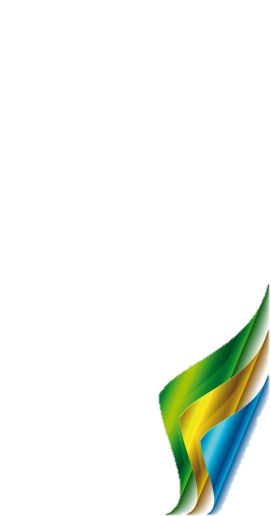 Управління бібліотеками району.3. Організаційно-методична робота4. Інформаційно-маркетингова діяльність                                                                                 5. Інформаційно -бібліотечні ресурси6. Інформаційно-бібліографічне забезпечення7. Соціокультурна і популяризаційна діяльність.Засідання літературно-мистецького салону «Натхнення»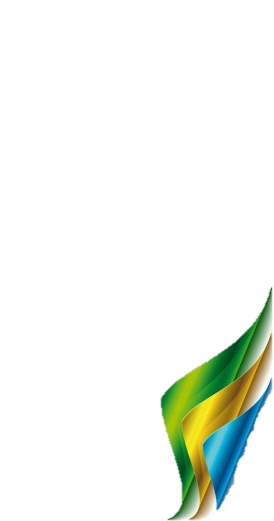 Засідання жіночого клубу «Гармонія»Робота молодіжного клубу «Пульс»Програма дитячого клубу «Паросток»Календар «З глибини історії»8. Профілювання та спеціалізація бібліотек.9. Рекламно - іміджева діяльність10. Матеріально-технічне забезпечення бібліотек району11. Фінансове утримання.Концептуальні напрямки.Розвиток бібліотечного персоналу.Організаційно-методична робота.Організаційно-маркетингова діяльність.Інформаційно-бібліотечні ресурси.Інформаційно-бібліографічне забезпечення користувачів.Соціокультурна і популяризаційна діяльність.Профілювання та спеціалізація.Рекламно – іміджева діяльність. Матеріально-технічне забезпечення.Фінансове утримання.Кількісні показники роботи ЦБСМісія:Бути центрами соціальних комунікацій  місцевих громад та інформаційного забезпечення соціальної мобільності населення, які покликані надавати допомогу мешканцям району в придбанні знань протягом усього життя ,наданням доступу до світових інформаційних ресурсів. Наші цілі- відкриті. Діяльність - активна. Ми прагнемо до інновацій, заснованих на незмінній повазі до користувачів. Наша репутація базується на професіоналізмі наших співробітників, які забезпечують високу якість, повноту та оперативність інформаційного обслуговування користувачів бібліотеки та наших партнерів. Мета: Допомагати утвердженню в суспільстві загальнолюдських цінностей та консолідації українського суспільства,забезпечувати вільний доступ до вітчизняних і світових інформаційних ресурсів, орієнтуючись в своїй діяльності на потреби особистості і суспільства, органічно поєднувати традиційні і новітні технології, використовувати інформаційні ресурси на паперових та електронних носіях.Функції,             завдання:Реалізація конституційного права громадян на доступ до інформації;Підвищення загального рівня бібліотечного обслуговування населення;Інформаційне забезпечення районних програм соціально-економічного і культурного   розвитку;Сприяння адаптації соціально незахищених верств населення, молоді та юнацтва;Реалізовувати принцип рівноправного доступу до інформації користувачам з особливими потребами;Сприяння розвитку діалогу між культурами різних народів та збереження їх самобутності;Формування, збереження та ефективне використання масиву документів , вивчення їх   стану   щодо відповідності потребам користувачів;Встановлення ділового співтовариства і співробітництва з іншими установами району і громадськими організаціями,  участь  в їхніх програмах; Популяризація літератури з актуальних питань сучасності;Покращення інформаційно-бібліографічного обслуговування жителів району;Вдосконалення системи підвищення професійної компетентності персоналу;Залучення додаткових джерел фінансування;Створення позитивного іміджу бібліотек району;Основні послуги:Надання в користування населенню всіх наявних бібліотечних ресурсів;Оформлення книжкових виставок, переглядів, організація Днів інформацій;Здійснення дозвіллевих послуг для користувачів шляхом організації заходів різноманітної тематики;Організація і сприяння діяльності творчо-аматорських об’єднань за інтересами;Здійснення видавничої діяльності, рекламування бібліотечної продукції і послуг;Забезпечення доступу до інформації світових мереж.Додаткові послуги:Формування бібліографічних списків для курсових, дипломних та наукових робіт;Підготовка фактографічних, аналітичних, бібліографічних та інших довідок для фізичних та юридичних осіб№ п/пЗМІСТ РОБОТИФОРМИ  І  НАПРЯМКИОБСЯГТЕРМІНВИКОНАННЯВИКОНАВЦІРОБОТА З ПЕРСОНАЛОМРОБОТА З ПЕРСОНАЛОМРОБОТА З ПЕРСОНАЛОМРОБОТА З ПЕРСОНАЛОМРОБОТА З ПЕРСОНАЛОМРОБОТА З ПЕРСОНАЛОМ1.Підвищення рівня професійної компетентності співробітників.Навчання в Дніпропетровському училищі культури1Прот. року        ЦРБОбласні курси підвищення кваліфікації для завідуючих відділами комплектування і обробки літератури   «Бібліотечні фонди : сучасні реалії і шляхи подальшого формування і використання»1березеньПров.бібіотекаркомплектування і обробки літератури ЦРБОбласні курси підвищення кваліфікації«Сільська бібліотека на шляху змін: напрямки діяльності та стратегія розвитку»2травень -вересеньЗав.  СБ2.Участь спеціалістів центральної районної і районної дитячої бібліотек в проведенні заходів з підвищення професійного рівняСемінар «Моделювання нового інтелектуального простору для розвитку читання з використанням сучасних технологій»1квітеньПровідний методист, пров. бібліотекар по роботі з кн.фондамиТворча лабораторія «Соціокультурне партнерство – формула успіху бібліотеки»1березеньПров. метод.,прац. ЦРБ,Школа бібліотечної інноватики «Профі» «Реклама як необхідна складова маркетингової політики бібліотеки»1червеньПров. метод.,прац. ЦРБ,Практикум «Інформаційні зони в бібліотеках»1липеньПровідний методист,Круглий стіл «Співпраця бібліотек і влади в умовах реформування»1вересеньПровідний методист, прац. ЦРБІнформаційний калейдоскоп «Інформаційне забезпечення потреб сільської громади»1листопадПровідний методист, прац. ЦРБТренінг «Основи комп′ютерної грамотності»1травеньПровідний методист, прац. ЦРБ, РДБ, Зав. СБПрактикум-тренінг «Робота в офісних програмах Mikrosoft Offise»1жовтеньПров. метод.,прац. ЦРБ, РДБПрактикум для знов призначених      працівників2березеньПров. метод.,прац. ЦРБ, РДБІндивідуальні практикуми2ІІ кв.Пров. метод.Методичний день «Планування роботи бібліотеки  та звітність»1груденьДиректор, пров. метод.3.Формування  інтелектуальної культуриЗАНЯТТЯ УНІВЕРСИТЕТУ  КУЛЬТУРИ6І – ІУ кв.Праців. ЦРБ, РДБ, районного Буд. культури, ДМШІнформаційне повідомлення «Неперевершена проза Євгена Гуцала» (до 80 річчя від дня народження Є. П. Гуцала)1І кв.Прац. ЦРБЛітературний калейдоскоп «Історія України в творах сучасних письменників»1ІІ кв. Прац. ЦРБГодина поезії «Краса та сила поетичного слова» (до Всесвітнього дня поезії)1І кв.Праців. ЦРБ, РДБ, районного Буд. культури, ДМШКраєзнавче пізнавальне перехрестя «Софіївщина читає ….»1ІІІ кв.Праців. ЦРБ, РДБ, районного Буд. культури, ДМШОбласний професійний конкурс«Молодий бібліотечний лідер Дніпропетровщини – 2017»1березень-квітень4.Формування бібліотечних традиційВсеукраїнський день бібліотек - новий формат «Хто читає, той не програє»1вересеньАдміністрація, пров. метод, працівники бібліотекФлешмоб «Хай живе книга!»1вересеньПрацівники ЦРБСвято  до Всеукраїнського дня бібліотек 1вересеньДиректор, пров. метод, працівники бібліотекФотосушка «Бібліотечний калейдоскоп»1вересеньВідділ обслуг.ЦРБРайонне свято до Всеукраїнського Дня працівників культури та аматорів народного мистецтва1листопадАдміністрація, ПКВшанування ювілярів3І-ІУ кв.Адміністрація, директор ЦРБ5.Загальні наради колективуПідбиття підсумків діяльності публічних бібліотек району в 2016 році1лютийПровідний методистПланування роботи бібліотек району на 2018 рік: основні пріоритети1груденьДиректор,заст.  директора, провідний метод.6.Виробничі наради із завідуючими структурними підрозділами ЦРБОперативні наради з провідними спеціалістами центральної районної бібліотекиКожногопонеділкаПрот. року.Директор 7.Засідання ради при директорові6Прот. року.Директор, пров. метод.Обговорення і затвердження програми діяльності на 2017 рік;1січеньДиректор, пров. метод.Результати перевірок книжкових фондів;1лютийПров. бібліотекар по роботі з кн. фондамиПідбиття підсумків участі бібліотек району в регіональному бібліотек Дніпропетровщини регіональна кампанія «Улюблені поети Придніпров’я» (Популяризація літературної творчості 
поетів Придніпров’я) 1липеньДиректор, заст. директораРегіональний проект бібліотек  Дніпропетровщини – 2017 «Читаємо разом» обласний конкурс читців – декламаторів«Читаємо разом поетів Дніпропетровщини» 1травеньДиректор, пров. метод.8.Соціальний розвиток колективуЩорічне санітарно-диспансерне обстеження працівників37ІУ кварталДиректорЗабезпечення бажаючих путівками в дитячі табори відпочинку, санаторно-курортними путівкамиПо мірі необхідностіПротягом рокуКомісія по соц. страх., ПК№ п/пЗМІСТ РОБОТИФОРМИ  І  НАПРЯМКИОБСЯГТЕРМІНВИКОНАННЯВИКОНАВЦІ1.Аналітична діяльністьПрийняти планово-звітну документацію сільських бібліотек і структурних підрозділів ЦРБ, РДБ за 2016  26     СіченьДиректор, заст. директора, пров. метод, зав.відд. обслуг. ЦРБЗробити аналіз діяльності бібліотек  району за 2016 рікСічень* * *Зібрати статистичні дані про роботу бібліотек інших систем і відомств (шкільні бібліотеки, бібліотеки ліцею) 3СіченьПров. метод.Аналіз стану бібліотечного обслуговування населення району сільськими бібліотеками і структурними підрозділами ЦРБ в 2017 році4щоквартальноПров. метод.Експертно-діагностичний аналіз:2 Макортівська СБ, Сергіївська СБ11       ІІ кварталПров. метод. заст. директора, прац.ЦРБЗдійснити методичний моніторинг:Бібліотек Софіївської сільської громадиМиколаївської сільської ради2        ІІ квартал       ІІІ квартал Пров. метод. заст. директора, прац.ЦРБВиїзди в сільські бібліотеки з метою надання методичної і практичної допомоги10Протягом року* * *2.Безперервна освіта бібліотечного персоналуОбласна квітнева школа для методистів  «Сучасна методична практика: концепція розвитку, результативність взаємодії»1квітеньПров. метод.Обласна травнева школа керівника-менеджера   «Публічні бібліотеки області: реальні трансформації, досвід проектних ініціатив»   1травеньДиректорОбласний семінар – тренінг       для працівників відділів комплектування і         обробки літератури міських і районних ЦБС «Інформаційно-бібліотечні ресурси: проблеми формування, використання, доступу»1жовтеньПров. бібліотекар по роботі з кн. фондамиОбласну літню школу молодого бібліотекаря  «Молодий бібліотечний лідер Дніпропетровщини – 2017»1червеньЗав. Авдотівською, Новоюлівською СБОбласний семінар для працівників, що обслуговують юнацтво та молодь в публічних бібліотеках «Волонтерський рух та бібліотеки:шляхи взаємодії»1травеньБібліотекар юнацького абонементу ЦРБОбласний семінар для працівників, що обслуговують юнацтво та молодь в публічних бібліотеках1жовтеньБібліотекар юнацького абонементу ЦРБОбласний семінар для працівників, що обслуговують юнацтво та молодь «Видавнича продукція бібліотек для молоді:сучасний погляд»1жовтеньБібліотекар юн. абон. ЦРБОбласний семінар для заступників директорів та завідуючих бібліотеками для дітей «Бібліотека для дітей – світ нових можлтвостей»жовтеньДиректор РДБОбласний семінар для працівників відділів обслуговування дитячих бібліотек «Читання. Навчання. Дозвілля. Грані оптимального співвідношення»1квітеньБібліотекар І категорії РДБЗасідання обласного клубу ділового спілкування працівників дитячих бібліотек «Професіонал» «Креативна бібліотека для дітей – вимога сьогодення»1травеньПровідний бібліотекар РДБОнлайн-консультації «Консультує фахівець бібліосервісуобласної бібліотеки для дітей»І-ІУ кв.Прац. РДБЩорічна обласна нарада          «Основні напрямки планування роботи на             2018 рік»1листопадДиректор, пров. метод.3.Популяризація і впровадження інноваційЗвертати увагу на нові форми роботи під час перегляду новим методичних та періодичних видань та впроваджувати їх в роботу бібліотек районуПротягом рокуПров. методистСтворення в  бібліотеках району центрів з різних напрямків діяльності:Бібліотека – жіночий інформаційний центр Протягом рокуЗав. Першотрав.СББібліотека – культурно-дозвіллєвий центр громадиПротягом рокуЗав. Жовтневої СББібліотека – центр культури і дозвілляПротягом рокуЗав. Миколаївської СББібліотека – центр краєзнавстваПротягом рокуЗав. ПетрівськоюСББібліотека – екологічного краєзнавстваПротягом рокуЗав. Девладівською СББібліотека сімейного читанняПротягом рокуЗав. Андріївською СББібліотека – центр народознавстваПротягом рокуЗав. Водянською СББібліотека – центр розвитку дитячої і юнацької творчостіПротягом рокуЗав. Вишневою СБСтворення нових моделей бібліотек , профілювання   та спеціалізація8Пров. метод.,Зав. СБСтворення і реалізація цільових комплексних програмПров. метод, зав. СБ4.Узагальнення бібліотечного досвідуВиявляти та збирати інформацію про інноваційні форми роботи під час виїздів в сільські бібліотекиПротягом рокуПров. методистУзагальнити досвід роботи  Софіївської СБ «Робота бібліотеки з соціально незахищеними групами користувачів» 1травень-листопадПров. методист5.Видавнича діяльністьНадавати методичну допомогу в підготовці і виданні рекламних буклетів, бібліографічних посібників, списків літератури          І-ІУПров.методистНадати методичну допомогу у розробці короткого рекламного звіту і анонсу-резюмеЗапорізькій СБНовоюлівська СБЛюбимівській  СБ І кв.Пров.методистВидання короткого рекламно-інформаційного звітуСіченьПров. методистВидання анонсу-резюмеСіченьПров. методистВидати узагальнення інноваційного досвіду Софіївської СБ «Від серця до серця:бібліотека в житті людей старшого покоління»ІУ кварталПров. методистВидання методичних рекомендацій: «Інформаційні ресурси для бібліотекарів»І кв.Директор,пров. методист«Сучасні форми роботи бібліотеки:Випуск2»ІІ кв.Директор,пров. методист6.Хроніка подійЗбирати і систематизувати матеріалиВидати 4 випуски«Бібліотеки Софіївщини 2017: день за днем.  Хроніка   подій»4І-ІУ кварталПров. метод.№ п/пЗМІСТ РОБОТИФОРМИ  І  НАПРЯМКИОБСЯГТЕРМІНВИКОНАННЯВИКОНАВЦІ1.Узагальнення соціально-економічного та культурного оточення бібліотек та їх потенційних партнерівУточнити дані і відредагувати картотеки культурно-економічного профілю26І кварталЗаст. директ.,зав.ЦРБ,СБ2.Вивчення партнерів та конкурентівУточнити мережу бібліотек інших бібліотек і відомств, наявність приватних бібліотекІ кварталПров. метод.,аст..директ.,зав.СБУточнення можливості та готовність до співпраці бібліотек закладів освіти, бібліотеки лікарні і професійного ліцею, інших організацій, органів місцевого самоврядуванняІ кварталПров. метод.,аст.. директ.,зав. СБ3.Вивчення користувачівВсеукраїнське соціологічне дослідження                     «Патріотичний настрій молоді»Працівники публічних бібліотекВсеукраїнське анкетування                                 «Видатні імена України» І-ІІ кварталПрацівники публічних бібліотекОбласне соціологічне дослідження«Інтереси молоді та сучасна бібліотека» Працівники публічних бібліотекГромадські обговорення                 «Бібліотека і місцева громада»ІІ кварталПрацівникипублічних бібліотекЗ метою вивчення користувачів і їх запитів провести: Анкетування «Чи задовольняє вас якість обслуговування в бібліотеці»ІІ кв.Зав. Авдотівською СБАнкетування «Що читають жителі села?» ІІ-ІІІ кварталЗав. Запорізькою, Софіївською СБЕкспрес-опитування «Ваш вибір»  рейтинг періодичних видань»ІІ – ІІІ кв.Працівники ЦРБАнкетування «Якою Ви бачите нашу бібліотеку в майбутньому?» Зав. Кам’янською СБАнкетування «Чому я іду до бібліотеки?»травеньЗав. Сергіївською, Новоюлівською  СБАнкетування «Книга у нашій сім'ї»ІІ кв.Зав.Андріївською СБМіні-опитування «Бібліотека для мене – це…»жовтеньЗав. Вишневою СБАнкетування «Коритувач і бібліотека»1ІІЗав. Ордо-Василівськвою СББліц - опитування користувачів бібліотеки про якість обслуговуванняІІ кв.Зав.Жовтянською СБАнкетування «Чому я люблю читати?»травеньЗав. Петрівською СБЕкспрес-опитування «Моя улюблена книга»вересеньЗав. Сергіївською СБПрофайл-тест«Що краще:комп’ютер чи книга?»ІІ кв.Працівники РДББліц-опитування «У моїй родині читають»ІІІ кв.Працівники РДБМоніторинг «Хто ви, наш читач?»І-ІУ кв.Працівники РДБСкринька пропозицій            «Побажання змін в бібліотечному               обслуговуванні» Зав. Веселопільською СБАналіз тематики телефонних довідок«Про що нас запитують?» ІІІ кв.Працівники ЦРБ            Вивчати потреби і запити користувачів  при                            перереєстрації і запису до бібліотекІ-ІУ кв.Зав. відділу обсл.ЦРБ,РДБ,СБ4.Вивчення інформаційних потреб  пріоритетних категорій користувачівПровести міні-опитування для вивчення інформаційних запитів працівників райдержадміністрації, районної та селищної рад для уточнення абонентів індивідуального інформування25І кв.Зав.відд. обслуг. ЦРБ, пров. бібліографВивчити інформаційні потреби керівників        підприємств і установ, педагогічних         колективів керівників фермерських        господарств та інших для групового     інформування26І кв.Зав .СБ, відд.обслуг.ЦРБ, пров. бібліограф№ п/п        ЗМІСТ РОБОТИ                ФОРМИ  І  НАПРЯМКИОбсягТермін виконанняВиконавці1.Комплектування книжкового   фонду.                                                     Поточне комплектування бібліотечного фонду новою літературою.По  мірі надходженняПротягом рокуПров. бібліот. по роботі з кн. фондами,прац. ЦРБ, РДБ, СБ.облік бібліотечного фонду       (сумарний , індивідуальний);2.Опрацювання нормативних документівОпрацювання нових  надходжень Пров. бібліот. по роботі  з кн. фондамискладання актів  записи в інвентарну  та  сумарну книги Протягом рокуПров. бібліот. по роботі з кн. фондами, прац. ЦРБ, РДБ, СБ.3.Придбати літератури всього:Перегляд та  відбір   документів  до  фонду бібліотеки:1500Протягом  рокуПрац. ЦРБ, РДБ, СБ.Відділ комплектування  ДОУНБ по «Програмі забезпечення  розвитку і функціонування Української книги»800Протягом  рокуПров. бібліот. по роботі  з кн. фондамиОбмінно - резервний фонд ДОУНБ400Благодійники та спонсори300     -    для дорослих1100         -              --для дітей400         -              -4.Комплектування фондів недрукованими носіями інформаціїПровести роз’яснювальні бесіди  серед користувачівУсі  групи Прот. рокуЦРБ, РДБ, СБ.5.Передплата періодичних видань відповідно запитам користувачів.Оформлення передплати періодичних видань   на  2017р. 111 назвиРічна ЦРБ, РДБ, СБ.Звірити  замовлення на передплату періодичних видань поточного року з передплатою минулого року для виявлення змін у назвах.За бюджетні кошти     всього назв:105 назвРічна Прац. ЦРБ,РДБ,СБжурналів України38 назв  -газет УкраїниЗа кошти благодійників     всього назв:9 назвРічна Прац. СБ.місцева преса  « Вісті  Софіївщини»          (прим.)20 прим.Річна Прац. ЦРБ,РДБ, СБ.6.Поповнення фонду за рахунок благодійної акції  «Подаруй бібліотеці книгу»Звернення до спонсорів, благодійних фондів та користувачів  бібліотеки.По  мірі надходженняПротягом рокуЗав. структурн.підрозділом7.Рекомплектування  фондуВилучення документів з облікових форм роботиI -III кварталПров. бібліот. по роботі  з кн. фондамиЦРБ,РДБ, СБОчищення книжкових фондів від    документів які втратили свій   моральний та фізичний станСписати  всього: 20000I-IV кв.Прац. ЦРБ, РДБ, СБ.книг16000брошур4000для дорослих18000для дітей2000Прийняти акти на документи від структурних підрозділів, які вибули Пров. бібліот. по роботі з кн. фондамиСкладання зведеного акту  на списанняI-IV кв.Пров. бібліот. по роботі з кн. фондамиЗробити  запис в  Книзі сумарного обліку  (2 - га част.), проставити номер акту.   -8.Робота з фондом відповідно до інтересів основних груп користувачів, організація  фондуРозстановка книжкового фонду у відкритому доступі.Прот. рокуПрац.ЦРБ, РДБ, СБ.Незадоволений попит в бібліотеці: аналіз факторів його виникнення (Аналіз «Зошиту незадоволеного попиту», зошиту «Обліку довідок»)IV кв.Прац.ЦРБ, РДБ, СБ.9.Облік документів, що надійшли до фонду бібліотекиПрийом та звірка нових надходжень  із супровідним документомПо мірі надходженняПрот. рокуПров. бібліот. по роботі. з кн. фондамиПідготовка актів, про отримання літератури для передачі  їх  у бухгалтеріюПрот. рокуПров. бібліот. по роботі з кн. фондамиПідрахувати кількість примірників, загальну вартість.Прот. рокуПров. бібліот. по роботі з кн. фондамиПриймання документів,що надійшли до бібліотеки без супровідного документуПров. бібліот. по роботі з кн. фондамиПідібрати документи за алфавітом,або заголовкомВизначити вартість документівСкласти акт приймання документівСкласти список до актуТехнічна обробна  нових надходженьПрот. рокуПров. бібліот. по роботі з кн. фондамиЗвірка книг із супровідним документомВідібрати перший примірникСистематизація документів: ознайомитися з документом, визначити індекс за таблицями ББК, проставити індекс на документі.Проставити штемпель на  титульній сторінці та на 17 сторінці документаНаклеєння строків повернення на документВизначити авторський знак.Складання бібліографічного опису на документРозмножування   каталожних картокРозподіл між бібліотеками районуПрот. рокуДиректор, пров.бібліот.по роботі з кн. фонд., пров. методистСумарний облік документів, що надійшли до бібліотекиПрот. рокуПров. бібліот. по роботі з кн. фондамиРозібрати документи за видами, галузями знань, підрахувати кількість документів, записати результати підрахунку в Книгу сумарного ОблікуВведення  статистичних даних до Книги сумарного облікуОформити супровідний документ для передачі до бухгалтеріїІндивідуальний облік документівПров. бібліот. по роботі з кн. фондамиОформити інвентарну книгу: пронумерувати аркуші, прошити, скріпити печаткою.Проставити номер в інвентарній книзіЗаписати документ до інвентарної книгиПроставити інвентарний номер на документі (на титульному аркуші та на 17 стор. документа)Облік  літератури  взамін загубленої  користувачами Прот. рокуПров. бібліот. по роботі з кн. фондамиЗвірка цифрових показників обліку надходжень з бухгалтерієюПрот. рокуПров. бібліот. по роботі з кн. фондамиАналіз  відмовлень на літературу. (Робота із зошитом незадоволеного  попиту)Аналіз I-IV кв.Індивідуальна робота з сільськими бібліотекарями по вивченню та збереженню книжкових фондів24 сільські бібліотекиПрот. рокуПров. бібліот. по роботі з кн. фондами,Зав.СБКнижкові   виставки: «Бібліотека і влада»Прот. рокуЦРБ,Зав. СБ.«Влада інформує»Поповнення  папок - досье (упорядкування,  ксерокопіювання)Прац. ЦРБ,СБ10.Інформування про фондПо мірі надходження нових видань організовувати перегляди нової літературиПрот. рокуЗав. СБ, ЦРБ,РДБ«Увага !Нові  книгиКнижкова виставкаПрот. рокуЗав. СБ, ЦРБ,РДБ«Від сторінки до сторінки презентуємо новинки»Перегляд нових надходженьПо мірі надходж.Нововасилівська СБРобити повідомлення про нові надходження у районній газеті «Вісті Софіївщини»***Зав. СБ,РДБ, ЦРБ11.Збереження бібліотечних фондівВикористовувати метод телефонного нагадування, надсилати поштові листівки, здійснювати подвірні обходиІ-ІУ кв.ЦРБ, РДБ, СБ.Поновлення пошкоджених виданьПрот. рокуПрац. ЦРБ, РДБ, СБ.Вчись і ти, як книгу берегти»Книжкова лікарняПрот. рокуСБ12.Інвентаризація бібліотечних фондівЗдійснити планові  інвентаризації книжкових фондів  бібліотек26Прот. рокуЦРБ,РДБ,СБНаписання наказу на перевірку книжкового фондуДиректор ЦРБСкладання зведеного акту про перевірку бібліотечного фонду26Прот. рокуПров.бібліот. по роботі з кн. фонд.,ЦРБ,РДБ ,зав. СБ13.Система каталогів та картотекОрганізація та ведення генерально службового  каталогуПров.  бібліот. по роботі з кн. фонд.Звірка документів, що надійшли до бібліотеки, з каталогом:По мірі надходженняПрот. рокуПеревірити наявність документа, підготовка документа для каталогуПров.  бібліот. по роботі з кн. фонд.Своєчасно поповнювати каталоги картками на нові виданняПо мірі надходженняПрот. рокуПров. бібліот. по роботі з кн. фонд., прац. ЦРБ, РДБ,СБ.Очищати каталоги від карток на списані виданняПо мірісписанняПрот. рокуПров. бібліот. по роботі з кн. фонд., прац. ЦРБ, РДБ,СБ.14Регіональні проекти :   Електронний       корпоративний    краєзнавчий каталог   “Дніпропетровщина”Аналітичний розпис книг,     та передача бібліографічного опису до          загального ресурсу5000Прот. рокуПров.бібліот.по роботі з кн.фонд.Здійснювати формування електронного каталогу: вносити бібліографічні записи документів до електронного каталогу, редагувати бібліографічні записи, визначати ключові слова.Прот рокуПров.бібліот.по роботі з кн.фонд.15.Підвищення професійної компетентності працівниківОбласний семінар – тренінгдля працівників відділів комплектування і обробки літератури  міських і районних ЦБС “Інформаційно-бібліотечні ресурси: проблеми формування, використання, доступу”            (на базі КЗК “Міська бібліотека для                дорослих Криворізької міської ради)Жовтень  2017 рікПров. бібліот. по роботі з кн. фонд.Обласні курси підвищення кваліфікації для завідуючих відділами комплектування і обробки літератури“Бібліотечні фонди : сучасні реалії і шляхи подальшого формування і використання”Березень  2017 рікПров. бібліот. по роботі з кн. фонд.16.Експертно-діагностичні аналізи діяльностіВиїзди з метою надання консультативної допомоги працівникам сільських бібліотекКвітень Пров. метод., пров. бібліот. по роботі з кн. фонд.КЗ «Макортівська сільська бібліотека»КЗ «Сергіївська сільська бібліотека»  Надання методичної та практичної допомоги  працівникам сільських бібліотек з питань роботи з книжковими фондами  та каталогами24Прот. рокуПров. метод., пров. бібліот.по роботі з кн. фонд.Авдотівська СБ	Новоюлівська СБМакортівська  СБЛюбимівська СБ	Надавати консультації бібліотечним працівникам системи відповідно їх конкретним індивідуальним професійним потребамПрот. рокуПров. метод., пров. бібліот. по роботі з кн. фонд.17.Санітарно-гігієнічна обробкаПроводити санітарні дніОстання п’ятниця місяцяПрот. рокуПрац. РДБ, ЦРБ, СБ.№п/пЗміст роботиФорми і напрямкиОбсягТермін виконанняВиконавці1.Бібліотека-посередник між владою і громадськістюПоповнювати актуальними матеріалами постійно діючі інформаційно-книжкову виставку «На допомогу громаді»По мірі необхідностіПротягом рокуПровідний бібліографЗбирати і систематизувати інформацію про діяльність районних органів влади та місцевого самоврядування в інфотеці «Життя селища – життя району»По мірі необхідностіПротягом рокуПровідний бібліографДо Дня місцевого самоврядування провести День  інформації «Децентралізація в Україні: проблеми і успіхи »1ГруденьВідділ обслугов., пр. бібліографПоповнювати новими матеріалами картотеку соціальної інформаціїПо мірі необхідностіПротягом рокуПровідний бібліографСприяти інформаційній підтримці державних, національних, обласних та регіональних програмПо мірі необхідностіПротягом рокуПровідний бібліографНадавати індивідуальну інформацію спеціалістам районної та селищної рад, спеціалістам установ з таких питань:«Ринок праці та зайнятість населення»;«Освіта – виклики сьогодення»;«Реалізація державної молодіжної політики»;«Захист прав громадян»;«Кризові та прийомні сім'ї»;9Протягом рокуПровідний бібліограф«Профілактика негативних явищ у молодіжному середовищі»;«Пріоритети  української  культури»«Фермерство: проблеми становлення та розвитку»;«Охорона культурної спадщини: проблеми і реалії».Протягом рокуПровідний бібліографПоповнювати новими матеріалами папки – досьє:«Населенню про місцеве самоврядування»;«Адміністративно – правова реформа»;«Децентралізація. Створення та функціонування спроможних громад».3Протягом рокуПровідний бібліограф2.Бібліотека – центр правової інформаціїСпільно зі спеціалістами Бюро правової допомоги забезпечити роботу по наданню безоплатної первинної правової допомоги населеннюПо мірінеобхідностіПротягом рокуПровідний бібліографЗабезпечити вільний доступ користувачів до інформаціі, яка є в Центрі правової інформаціїПо мірі необхідностіПротягом рокуПровідний бібліографДо Дня Конституції УкраїниПравова година «Від Декларації про державний суверенітет до Конституції України» Інформаційна вітрина              «Конституція – правовий фундамент                стабільності держави»До Всеукраїнського тижня права:Інформаційно-правова година «Доступ до правосуддя та правова обізнаність громадян» Виставка – порада «Знай, щоб захистити себе»
Шок-повідомлення "Зупини насильство – захисти себе!"Перегляд літератури «Молодь. Право. Закон»Інформаційний дайджест «Гендер – не жіноча проблема, а загальносуспільна»21111ЧервеньГруденьВідділ обслугов., пр. бібліограф Відділ обслугов., пр. бібліографПоповнювати  інформаційно – тематичні папки – досьє:«Юрист відповідає»«Реформування судової системи»По мірі необхідностіПротягом рокуПровідний бібліографОрганізовувати огляди та перегляди  нової  правової літератури для користувачів всіх категорій2Протягом рокуПровідний бібліографОгляд Інтернет ресурсів «Нове в законодавстві України»1ЧервеньПровідний бібліограф2017 рік – Рік Української революції 1917-1921рр.Книжково – ілюстраційна  панорама «СЛЬОЗА ЗОРІ НАД УКРАЇНОЮ» 1ЛютийВідділ обслугов.,пр. бібліографІсторичний вернісаж «За Україну, за її волю»День інформації                «Апостоли української ідеї»   (Діячі УНР)         Експрес – повідомлення «Нам пам’ять серця не дає спокою» (До Дня Героїв Крут)111СерпеньКвітеньСіченьВідділ обслугов.,пр. бібліограф3.Бібліотека-центр соціально-побутової інформаціїЗабезпечувати користувачів інформацією з питань соціального захисту,охорони здоров'я. Організовувати безкоштовні  консультації юристів та спеціалістів різних установ для ветеранів, інвалідів, пенсіонерів та інших категорій користувачів з соціальних питаньПо мірі необхідностіПротягом рокуПровідний бібліографПоповнювати папки – досьє:«Соціальний розвиток села»;«Реформування охорони здоров'я»;«Пільги. Допомога. Компенсації»;«Земельна реформа в дії»;«Нова податкова система»;«На допомогу  споживачу»;«Проблеми ринку праці»;«Звичаї і традиції»;«Субсидія – цільова програма».9Протягом рокуПровідний бібліографДень періодики «Все про здорове харчування»·        (2 червня – День здорового харчування)1Червень Відділ обслугов., пр. бібліографБібліотечна Акція доброти (17 лютого – День спонтанного прояву доброти)1ЛютийВідділ обслугов., пр. бібліографБібліо-імпровізація (етична хвилинка) «Крок назустріч»( До Міжнародного дня людей з інвалідністю)1ГруденьВідділ обслугов., пр. бібліограф4.Бібліотека-інформаційний центр на допомогу освіті та самоосвітіІнформувати  користувачів про нові надходження з проблем молоді, сім'ї, на допомогу освітнім програмам та самоосвіті шляхом проведення оглядів та переглядівПо мірі необхідностіПротягом рокуПровідний бібліографПоповнення новими матеріалами           папок – досьє:«Навчання сьогодні»;«Молодіжні  субкультури»;«Молодь за здоровий спосіб життя»;«Прийомні сім'ї»;«Молодь і діти України: нові часи, нові проблеми».5Протягом рокуПровідний бібліографПоповнення інфотеки             «Абітурієнт» новими матеріалами1Протягом рокуПровідний бібліографДень інформації «Освіта  у світлі нових реформ»1СерпеньВідділ обслугов.,пр. бібліографКонволют «Толерантність у сучасному суспільстві. Її принципи та напрямки»1ЛистопадПровідний бібліографБліц – анонс «Перспективи освітньої галузі»1ВересеньПровідний бібліографЕкспрес-огляд "Знайомимося із маловідомими професіями"1КвітеньПровідний бібліографПоповнення папки – досьє «Професії, що потрібні сьогодні»1Протягом рокуПровідний бібліографВидати інформаційні дайджести:                              «ЗНО -2017»                              «Абітурієнту -2017»2ЛютийПровідний бібліографІнформаційне забезпечення  Дня знань, педагогічних конференцій та методичних об'єднань вчителів  та предметних тижнів у школіПо мірі необхідностіПротягом рокуПровідний бібліограф5.Бібліотека-інформаційний центрІнформувати користувачів про нові надходження до бібліотеки шляхом оформлення переглядів та поличок:«Увага!Нові книги»;« Цікаві книжкові серії».2ЛютийЛипеньПровідний бібліографРозміщення огляду нових надходжень в районній газеті «Вісті Софіївщини»1Протягом рокуПровідний бібліографПроведення Днів періодики:«Соборність України: від ідеї до сьогодення» (до Дня Соборності України)2СіченьВідділ обслугов., пр. бібліографДо Дня української писемності та мови«Ти, рідна мово – скарб від Бога, жива в народу на устахЛистопадВідділ обслугов., пр. бібліографІсторичний портрет«Подвижник української справи»  (присвячений 135-річчю від дня народження І.Огієнка, українського церковного, державного, громадського діяча)1СіченьВідділ обслугов., пр. бібліографІнформаційна викладка «Мужності й геройства свято» (до Дня Збройних Сил України)1ГруденьПровідний бібліограф«Високе небо Богдана Лепкого»: презентація творчості до 145-річчя від дня народження Б. С. Лепкого, письменника, прозаїка, літературознавця, критика, перекладача, видавця, публіциста, громадського і культурного діяча, художника.1ЛистопадВідділ обслугов., пр. бібліограф Літературна  година  та дайджест «Я все життя збираю людські долі» (до 95 – річчя від дня народження А. Дімарова)1ТравеньВідділ обслугов., пр. бібліографЖурнальний майдан цікавих новинок: науково-популярні журналиЕкспрес – інформація «Впусти книгу в своє серце»Експрес – повідомлення «Лауреати літературних премій 2017 року»3ЛистопадКвітеньГруденьПровідний бібліографІнформаційний калейдоскоп нових надходжень «Киньте все, читайте нове!»1ЛистопадПровідний бібліографКонволют «Толерантність у сучасному суспільстві. Її принципи та напрямки»1ЛистопадПровідний бібліографДні інформації"Земля на долонях турботи"(До Всесвітнього Дня Землі)«Криниця національної гордості» (До Всеукраїнського дня працівників культури)«Вінець творіння є сім’я» (До Міжнародного Дня сім’ї)3БерезеньЛистопадТравеньВідділ обслугов., пр. бібліографЕкспрес – огляд  періодичних видань   «Вчимося бути здоровими»1БерезеньПровідний бібліографНадання користувачам бібліотеки бібліографічних довідокв т.ч. краєзнавчих1000300Протягом рокуВідділ обслугов., пр. бібліографДо Дня примирення та перемоги над фашизмомУрок історії «Війна та мир:діалог поколінь»   Інформ  – повідомлення «Перегортає пам’ять сторінки»11ТравеньТравеньВідділ обслугов., пр. бібліографВести «Зошит обліку виконаних довідок» та «Архів виконаних довідок»2Протягом рокуПровідний бібліографПоповнювати систематичну картотеку статтей новими актуальними рубриками та матеріалами. Редагування та очищення СКС від застарілих матеріалів1000Протягом рокуПровідний бібліографВидати рекомендаційні списки літератури на актуальні теми2Протягом рокуПровідний бібліограф6.Бібліотека-центр змістовного дозвілляІнформувати населення про підготовку і проведення масових заходів шляхом інформації в пресі, видання рекламних буклетів, листівок, запрошень, розміщення матеріалів в інформаційній зоні бібліотекиПо мірі необхідностіПротягом рокуВідділ обслугов.,пр. бібліографІнформаційне забезпечення роботи клубів і об'єднань за інтересами, що діють при районній бібліотеціПо мірі необхідностіПротягом рокуПровідний бібліограф7.Бібліотека-центр краєзнавстваПостійно поповнювати новими матеріалами інфотеку«Життя селища – життя району»1Протягом рокуПровідний бібліографПостійно поповнювати новими матеріалами і рубриками краєзнавчу картотеку300Протягом рокуПровідний бібліографВидати листівки до ювілеїв письменників  Дніпропетровщини:І.Костиря,В.Бурхан,О.Омельченко,В.Міщенко             Авторська полиця «Леся Степовичка:Я вірую. Я впевнена. Я –  знаю!» (    До 65 – річчя  від дня народження)Ювілейна  інформаційна листівка «Павло Усенко»511Протягом рокуЛипеньСіченьПровідний бібліографОписання матеріалів до Електронного корпоративного каталогу «Дніпропетровщина»200Протягом рокуПровідний бібліографДо 85 –річчя створенняДніпропетровської областіЛітературно – історичний колаж  «Дніпропетровщина: роки та долі»Відео –екскурс «Цікаві місця Придніпров’я»11ЛютийЛютийВідділ обслугов., пр. бібліографДень краєзнавства   «Мій рідний край легендами і славою овіяний»1БерезеньВідділ обслугов., пр. бібліографГодина цікавих повідомлень «Дороги Степового Колумба» (До 185 – річчя О.Поля)1ВересеньПровідний бібліографКнижкова виставка і бібліографічний огляд літератури «Сузір'я вічне золотих імен» (письменники Дніпропетровщини – ювіляри 2016 року)1ЛютийПровідний бібліографРегіональний проект бібліотек Дніпропетровщини 2016«Читаємо разом»«Улюблені поети Придніпров'я»Літературна година «Сповідь жіночої душі. Поетеси Придніпров'я»Інформхвилинка «Спілка письменників Дніпропетровщини: роки і люди»11БерезеньЧервеньВідділ обслугов., пр. бібліографЕкспрес – повідомлення «Літературні ювіляри краю»Поетичний нюанс  «Бо словом переповнена душа» (Поезія  рідного  краю)Рекомендаційний покажчик« З джерел землі отчої»(творчість поетів Придніпров’я)111ВересеньТравеньЛютийВідділ обслугов., пр. бібліограф8.Популяризація бібліотечно-бібліографічних знаньОрганізувати і провести екскурсії для учнів     8 класу Софіївської ЗОСШ №1 та професійного ліцею «Знайомство з бібліотекою»3ВересеньВідділ обслугов.,пр. бібліографБібліотечні уроки:«Від інформації – до знань»« Її величність – українська книга»2Протягом рокуВідділ обслугов., пр. бібліографІнформ – ревю «На хвилях сучасної української літератури»1ВересеньПровідний бібліографПровести День бібліографії « Книга в духовному відродженні народу»1ЛистопадПровідний бібліографВіртуальна подорож «Найкращі бібліотеки світу»1ВересеньПровідний бібліографІнтернет – огляд «Книги,що читає весь світ»1ЖовтеньПровідний бібліографДень нової книги «Обличчя української книги» 1ВересеньВідділ обслугов., пр. бібліограф9.Бібліотека-центр діалогу культурСистематичне поповнення новою інформацією Кутка європейської інформаціїПо мірі необхідностіПротягом рокуПровідний бібліографІнформаційне забезпечення засідань європейських клубів, що діють при Софіївській опорній ЗОСШ №1 та професійному ліцеї (книжкові виставки, огляди, перегляди, довідки)По мірі необхідностіПротягом рокуВідділ обслугов., пр. бібліограф2017 - Рік Японії. Встановлено Президентом України П. ПорошенкомІнформаційний калейдоскоп «Японія – країна сонця, що сходить»Відеоподорож «Містами Японії»Година цікавих повідомлень «Японський рік :традиції і свята»День японської літератури  в бібліотеці «В світі японської літератури» Бліц – повідомлення «Загадкова Японія»Бібліотечний кінозал  Перегляд документального фільму «Кіото – культурне серце Японії»Калейдоскоп цікавих фактів «Мистецтво ікебани», «Японське аніме»111112ЛистопадЖовтеньБерезеньБерезеньЛютийКвітеньТравеньВідділ обслугов., пр. бібліографВідділ обсл.,пров. бібліографІнтернет – подорож до Всесвітньої столиці книги 2017 року – м. Конакрі(Головне місто Республіки Гвінея в 2017 році перетвориться на центр паломництва книголюбів. ЮНЕСКО оголосило місто Конакрі Всесвітньою столицею книги)1ТравеньВідділ обсл., пр. бібліограф2017- Рік німецької мови  в УкраїніІнформина «Німеччина сьогодні:політика,економіка,культура»1КвітеньВідділ обсл., пр. бібліографБібліотечний кінозал «День німецького кіно»Віртуальні подорожі до Німеччини «Німеччина моїми очима»11ТравеньЖовтеньВідділ обсл., пр. бібліографІнформаційний калейдоскоп «Що?Де?Коли?Німеччина у запитаннях і відповідях»1ВересеньВідділ обсл., пр. бібліографКраєзнавчий екскурс «Роль громадян німецького походження у розвитку Придніпров’я»1ЛютийВідділ обсл., пр. бібліографЛітературний акцент «Німецька література: від класики до сьогодення»1БерезеньВідділ обсл., пр. бібліографГодина цікавих повідомлень «Німецька культура та традиції»1ЛистопадВідділ обсл., пр. бібліограф500 років РеформаціїІнформаційна година  «Україна і Реформація»Година цікавих повідомлень «На сім стою...» (Мартін Лютер – обличчя Реформації)Перегляд документальних фільмів про Реформацію з сайту r500.ua111Лютий БерезеньКвітеньВідділ обсл., пр. бібліографІнформаційне повідомлення «Політико-культурні завоювання Реформації в Україні»1ВересеньВідділ обсл., пр. бібліографДні Європи в УкраїніЄвропейська мозаїка «Європа на твоїй долоні».Мультимедійна експрес-подорож «Фестиваль країн Європи»Бліц – повідомлення «Міста – острови Європи»  і «Найменші країни Європи».112ТравеньТравеньТравеньВідділ обсл., пр. бібліографВідділ обсл., пр. бібліографДень інформації в Софіївському професійному ліцеї до Дня європейських мов1ВересеньВідділ обсл., пр. бібліограф№п/пЗміст роботиФорми і напрямкиКатегоріїчитачівОрганізаціїучасники   ТермінвиконанняВиконавці1.Популяризація літератури про історію України, надбання та розвиток української культури, мови, традицій, звичаїв українського народу.До 100 –річчя Української революції 1917-1921 рр.Книжково-ілюстративна виставка   «Соборність рідної землі – основа нації й народу» (до Дня Соборності України)Осн. кат.ЦРБСіченьЗав.від.Урок історичної пам’яті «Україна у війні за державність 1917-1921 рр.»Юн.ЦРБЛютийЗав.від.День періодики «Соборність України: від ідеї до сьогодення» (до Дня Соборності України)Осн.кат.ЦРБ,Миколаївська ,Водянська СБСіченьЗав.від.,зав.СБ Експрес-повідомлення «Пам’яті героїв КРУТ»Юн.Вишнева,Сергіївська, Авдотівська СБСіченьЗав.СБІсторико-пізнавальний екскурс «Соборність українського народу»Юн.Вишнева,Миколаївська,Першотравенська СБСіченьЗав.СБУрок державності «Ми маленькі українці»ДітиВишнева,Ордо – Василівська,Софіївська СБЛистопадЗав.СБВіртуальна мандрівка «Хай квітне щаслива моя Україна, найкраща, безцінна і рідна земля»Осн.кат.Вишнева,Софіївська,Макортівська СБСерпеньЗав.СБ Історичний екскурс «Вони боролися за волю України» (75 років з часу утворення Української Повстанської Армії (УПА)Осн.кат.ЦРБ,Петрівська,Миколаївська СБЖовтеньЗав.від.,зав.СБДень інформації «Апостоли української ідеї»(Діячі УНР)Осн.кат.ЦРБ,Девладівська ,Вакулівська СБКвітеньЗав.від.,зав.СБПерегляд документальних фільмів «Перемога українського духу» Юн.Сергіївська СБ,Макортівська СБСіченьЗав.СБІнформаційна година «Висока мета — соборність України» Юн.ЦРБ,ВишневаНовоюлівськаКам’янська СБСіченьЗав.від.,зав.СБПатріотична година   «Нам не забути славу Крут»Юн.ЦРБСіченьЗав.від.До Дня пам’яті  ГероївНебесної СотніВиставка-реквієм «RеУкрНація: Перезавантаження нації» Осн.кат.ЦРБЛютийЗав.від.  Година патріотизму«За Україну! З огнем завзяття рушаймо, браття всі вперед!»Юн.ЦРБ,Миколаївська,Петрівська,Сергіївська СБЛютийЗав.від.,зав.СБГодина історичної правди "Небесній сотні шана й молитви, за чисті душі, що злетіли в небо"Юн.Ордо-Василівська,Девладівська СБЛютийЗав.СБЕкскурсія з каганцями", присвята Героям Небесної Сотні. Проведення флеш-мобу із запалюванням лампадок.Юн.ЦРБЛютийЗав.від.Година  пам’яті Героїв Небесної Сотні "Зима, що нас змінила"Юн.ЦРБЛютий Зав.від.До Дня революції гідностіВідео-перегляд"Пам’яті  Героїв Майдану" Осн.кат.ЦРБлистопадЗав.від.Інформаційна викладка « Понад Майданом сонця лик сія...»Осн.кат.ЦРБ,Софіївська,Вишнева СБЛистопадЗав.від.,зав.СБУрок патріотизму «Ми є народ, якого не здолати» Юн.Сергіївська ,Макортівська,Авдотівська СБЛистопадЗав.від.,зав.СБУрок гідності "Події, що змінили долю України" Юн.Ордо-Василівська,Водянська СБЛистопадЗав.СБ Бібліотечний кінозал Перегляд   документального фільму "Двадцять свідчень про переламний день протистоянь на Майдані" (2014 р, реж: Спасов).Осн.кат.ЦРБ,Вишнева,Софіївська СБЛистопадЗав.від.,зав.СБ Інформаційна викладка  та експрес – повідомлення «В’ячеслав Чорновіл: політик, правозахисник, журналіст»  Осн.кат.ЦРБ,Миколаївська,Водянська,Сергіївська СБГруденьЗав.від.,зав.СБІсторичний портрет «Все, що мав у житті, він віддав для одної ідеї»(до 80 –річчя від дня народження В.М.Чорновола)Юн.ЦРБГруденьЗав.від.До Дня  вшанування учасників бойових дій на території інших державКнижково-ілюстративна виставка «Пам’яті гіркої присмак»Осн.кат.ЦРБлютийЗав.відГодина мужності  «Афганські сторінки хвилюють моє серце»Юн.ЦРБЛютийЗав.від.Прес-діалог «Афганістан: осколки болю пам’яті моєї»Осн. кат.ЦРБЛютийЗав.від. Фото - виставка «Афганістан - мій біль, моя пекуча пам'ять»Осн. кат.ЦРБ,Сергіївська,Кам’янська СБЛютийЗав.від.,зав.СБКнижкова виставка «Із полум’я Афганістану» Осн.кат.СергіївськаМакортівська,Жовтянська СБЛютийЗав.СБКнижкова виставка – пам'ять «Минають дні, ідуть роки. Життя листки перегортає.  А біль Афгану – навіки, В душі чомусь не замовкаєОсн.кат.Софіївська,Вакулівська, МиколаївськаСБЛютийЗав.СБ Історична відео година «Гіркої пам`яті ковток»Юн.Софіївська Вишнева Мар’ївська СБ Лютий Зав.СБДо Міжнародного дня ГолокостуВиставка вшанування«Скорботна  свічка  пам`яті  святої» Осн. кат.ЦРБСіченьЗав.від.Хвилина реквієм «Невиплакані сльози людства»Осн.кат.ЦРБ,ВишневаМиколаївська,Девладівська СБСіченьЗав.від.,зав.СБДо Дня нам 'яті жертв Голодоморів і політичних репресійКнижково-ілюстртивна виставка "Скорботний -33-й. Невиплакані сльози України "Осн.кат.ЦРБЛистопадЗав.від.Відкритий мікрофон  з обговоренням “Жнива скорботи”.Юн.ЦРБЛистопадЗав.від.Урок пам’яті “З присвятою замордованим голодом…”.Юн.ЦРБ,Миколаївська,Петрівська СБЛистопадЗав.від.,зав.СБ,Виставка-хроноскоп «У пам’яті народній спливає святої правди голос наш» (до Дня вшанування жертв голодомору 1932-33 рр.)Осн.кат.Сергіївська Макортівська Жовтянська СБ ЛистопадЗав.СБУрок - реквієм«Голодомор — невиплакані сльози України» Юн.Ордо- Василівська СБЛистопадЗав.СБУрок-реквієм «Біла свіча всеукраїнської скорботи»Юн.Вишнева СБ,Софіївська СБЛистопадЗав.СБВиставка-спомин «Збудуймо пам’яті негаснучий собор»  Ордо – Василівська Петрівська,Софіївська СБЛистопадЗав.СБДо Днів пам’яті та примиренняВиставка - акція «Прочитай книгу про війну» Осн. кат.ЦРБТравеньЗав.від.До Дня Перемоги над нацизмом у Другій світовій війніПерегляд кінохроніки «Таким було обличчя у війни..»Книжкова викладка «В серці, в пам’яті, в книжках»Осн. кат.Осн.кат.ЦРБ,ВишневаСофіївська СБЦРБТравеньТравеньЗав.від.,зав.СБЗав.СБІсторичний хроноскоп "Нам 41-й не забути, а 45-й славити в віках"Юн.ЦРБТравеньЗав.від.Бібліотечний майстер-клас з виготовлення паперових голубів «Ми за мир»Юн.ЦРБ,Веселопільська,Володимирівська СБТравеньЗав.від.,зав.СБ Віртуальна виставка-пам'ять  «Встеляйте квітами дороги,    бійцям, що мир несли в наш край»Осн. кат.ЦРБТравеньЗав.від.. Відео-репортаж «Шляхами подвигу і слави»Юн.ЦРБТравеньЗав.від.Літературний десант «Йдемо до обелісків, як на сповідь»Юн.Вишнева Вакулівська,Авдотівська СБТравеньЗав.СБКнижкова виставка-пам’ять  «День пам’яті та надії!»Осн.кат.Ордо – Василівська,СергіївськаПетрівська СБТравеньЗав.СБІнформина "Згадай, Україно, воєнні роки!" Осн.кат.Ордо- Василівська ,Мар’ївська,Водянська СБТравень Зав.СБІсторико - патріотична подорож «Будемо пам'ятати, доки живемо»Юн.Вишнева,Софіївська,Миколаївська СБТравеньЗав.СБАкція «Привітай ветерана»До Дня скорботи і вшанування пам 'яті  жертв  війни в УкраїніКнижково-ілюстративна виставка «Навічно в пам'яті народу» Осн.кат.ЦРБЧервеньЗав.від.Година відваги «Край мій пам'ять береже про запеклі бої, що точилися тут» (до дня визволення смт Софіївка  від нацистських загарбників)Осн.кат.ЦРБлютийЗав.від.Літературний альманах «Відлетіли літа, помінялись епохи, але пам'ять нетлінна про героїв війни»Осн.кат.Сергіївська,Софіївська,Макортівська,Петрівська СБЧервеньЗав.СБДо річниці трагедії  Бабиного ЯруВиставка -реквієм «Тут тисячі зі смертю обвінчались»     Осн.кат.ЦРБ,Миколаївська,Вишнева,Водянська СБвересеньЗав.від.,зав.СБВідео перегляд документальних фільмів про Бабин ЯрОсн.кат. ЦРБ,Макортівська,Вишнева,Софіївська,Миколаївська СБ ВересеньЗав.від.,зав.СБДо Дня Конституції УкраїниІнформаційна вітрина «Конституція – правовий фундамент стабільності держави»Осн.кат.ЦРБчервеньЗав.від.Правова година «Від Декларації про державний суверенітет до Конституції України» Юн.ЦРБчервеньЗав.від. Патріотична експрес - бесіда "Оберіг нашої державності»Юн.ЦРБ,Сергіївська,Девладівська,Авдотівська СБчервеньЗав.від.,зав.СБ,Інформаційна викладка «Закони моєї держави»Осн.кат.ЦРБ,Миколаївська,Першотравенська СБЧервеньЗав.від.,зав.СБ,Перегляд літератури «Конституція – основа державності»Осн.кат.Ордо- Василівська,Софіївська,Кам’яська СБЧервеньЗав.СБМандри "Конституцію потрібно вчити. За її законами потрібно жити" ДітиВишнева ,Ордо- Василівська,Мар’є-Дмитрівська СБЧервеньЗав.СБКнижкова виставка «Що ми знаємо про Конституцію України»Осн.кат.Девладівська,Водянська,Новоюлівська СБЧервеньЗав.СБДо  річниці Дня НезалежностіУкраїниВиставка-панорама «Є найсвятіше слово на землі. Одне, високе, світле: Україна!»  Осн.кат.ЦРБСерпеньЗав.від.Літературно-художній вернісаж«Золотий серпень України»Осн.кат.ЦРБСерпеньЗав.від.Strit-art «Хай в серці кожної дитини живе любов до України»ДітиСергіївськаМар’є-Дмитрівська,Кам’янська СБСерпеньЗав.СБВідео-круїз  «Мандруємо Україною»Юн.ЦРБ,Вишнева,Софіївська СБСерпеньЗав.від.,зав.СБВиставка-ода «Велична і свята ти, мати Україна!» Осн.кат.Сергіївська,Макортівська,Водянська СБСерпеньЗав.СБГодина державності «Незалежності й свободи-вітер вирвався на волю» Юн.Сергіївська,Миколаївська,Володимирівська СБСерпеньЗав.СБДо Дня Державного прапора УкраїниКнижково-ілюстративна викладка «Цвітуть, неначе квіти волі, Знаменажовто-голубі» Осн.кат.ЦРБСерпеньЗав.від.Українознавча бесіда  «Державний прапор – прапор - дивоцвіт» Юн.ЦРБ,Миколаївська,Девладівська СБСерпеньЗав.СБ,зав.від.Флеш моб «Прапорові барви України»Юн.ЦРБ,Мар’ївська,Макортівська СБСерпеньЗав.від.,зав.СБДо Дня захисника України та Дня українського козацтваКнижково-ілюстративна виставка  «Найсильніші духом»Осн.кат.ЦРБЖовтеньЗав.від.Патріотичний відео-екскурс  «Козацька держава – наша гордість і слава»Юн.ЦРБ,Вишнева,Софіївська,Макортівська СБЖовтеньЗав.від.,зав.СБКвік-тайм "Знавці козацької термінології"Юн.ЦРБЖовтеньЗав.від.Вікторина  «Історія запорозьких козаків для веселих дітлахів»Юн.,дітиОрдо- Василівська,Сергіївська,Веселопільська  СБЖовтеньЗав.СБІсторичний калейдоскоп       «Щоб козацька слава  повік не пропала»Юн.Ордо- Василівська,Миколаївська,Водянська  СБЖовтеньЗав.СБДо Дня Збройних сил УкраїниВідео-урок «Про подвиги, про доблесть і про славу»Юн.ЦРБ,Вишнева,Софіївська СБГруденьЗав.від.,зав.СБТематична полиця «Ім’я його безсмертне, ім’я його- солдат»Осн.кат.ЦРБ,Девладівська,Водянська СБГруденьЗав.від.,зав.СБІнформаційна викладка «Вартові української землі» Осн.кат.ЦРБГруденьЗав.від.До Міжнародного  Дня  рідної  мовиКнижково-ілюстративна виставка  "О мово рідна, золота колиско"Осн.кат.ЦРБ,Миколаївська,ВишневаСБЛютийЗав.від.,зав.СБМовний глобус "По-своєму кожна пташина співає, по-своєму кожен народ розмовляє"Юн.ЦРБЛютийЗав.від.Свято рідної мови «Велика, щедра і прекрасна…Юн.Ордо-Василівська,Миколаївська,Водянська СБЛютийЗав.СБДо Дня української писемності та мовиКнижкова виставка-екскурсія«Українська мова: діалог з вічністю»Осн.кат.ЦРБЛистопадЗав.від.Бібліорепортаж «Ти пробуджена совість народу, України живе джерело»Юн.ЦРБЛистопадЗав.від.Година мовознавства  «О рідна мово ти моя, як любо ти звучиш»Юн.ЦРБ,Кам’янська,Девладівська СБЛистопадЗав.від.,зав.СБМовний вернісаж «Мово рідна, квітуй і шануйся!»ДітиВишнева,Вакулівська,Мар’є-Дмитрівська СБЛистопадЗав.СБМіні-гра-конкурс "В Україні проживаєш, а чи мову її знаєшДіти Ордо-Василівська,Софіївська,ПетрівськаСБЛистопадЗав.СБГодина рідної мови «Яке то щастя — мати мову, якою створено «Кобзар»!..»Юн.Сергіївська,Андріївська ПершотравенськаСБЛистопадЗав.СБДо Дня слов'янської писемності і культуриКнижково-ілюстративна виставка  «Дорогами тисячоліть: про що розповідали письмена»Осн.ЦРБТравеньЗав.від. Година пізнань і відкриттів«Кирило та Мефодій:покровителі духовності, творці слов'янської абетки»Юн.ЦРБТравеньЗав.від.Озвучена виставка «Свято, дароване Богом» (до Дня хрещення Київської Русі-України)Осн.кат.ЦРБ,Вишнева,Софіївська СБЛипеньЗав.від.,зав.СБ  Відеоекскурс «Подорож по храмах України».Осн.кат.ЦРБ,Вишнева,Софіївська СБЛипеньЗав.від.,зав.СБ2.Популяризація літератури знародознавстваЦикл заходів до зимових свят:Книжкова виставка-привітання «З Новим Роком, добрі люди! Хай Мир і спокій з нами буде!»Осн.кат.ЦРБСіченьЗав.від.Арт-година (тематична поличка, хвилинки радісного читання, вікторинки-веселинки) «Новорічний експрес: «Цікавинки про Новий рік»,«Зимові загадки»Юн.ЦРБСіченьЗав.від.Тематична полиця «На щедру гостину» (Традиції новорічного столу)Осн.кат.ЦРБСіченьЗав.від.Інформаційне повідомлення  «Традиції Водохреща, як завершення зимових свят»Осн.кат.ЦРБ,Водянська,Миколаївська СБСіченьЗав.від.,зав.СБ Народознавчо-літературна толока  “Ой, вже Масляна прийшла, зиму з двору прогнала”   Юн.ЦРБ,Девладівська,Мар’є-Дмитрівська СБЛютийЗав.від.,зав.СБНародознавча  година  «Подорож  у  давню українську  хату»Діти Ордо –Василівська,Миколаївська,Володимирівська СБЛютийЗав.СБЦикл заходів до весняних свят:Книжково-ілюстративна виставка«Великдень іде – свято в душу несе»Осн.кат.ЦРБКвітеньЗав.від.Бібліотечний майстер клас «Великодня веселка» Юн.ЦРБ,Веселопільська,Ордо-Василівська СБКвітеньЗав.від.,зав.СБ     Вікторина «Народні традиції – що       це?»  Діти Володимирівська,Веселопільська,БерезеньЗав.СБ  Усний журнал «День великий, день спасіння, світле свято Воскресіння»Юн.Ордо –Василівська,Миколаївська СБКвітеньЗав.СБСвято духовності«День великий, день спасіння, світле свято Воскресіння»Юн.,діти Сергіївська,Миколаївська,Водянська СБКвітеньЗав.СБЦикл заходів до  літніх свят:Книжково-ілюстративна виставка  «Зелене Купало з літа упало» (Свято Івана Купала)Осн.кат.ЦРБЛипеньЗав.від.Виставка - враження «Жива вода Купальської ночі»Осн.кат.Сергіївська,Петрівська СБЛипеньЗав.СБКнижкова виставка-інсталяція "Прийди, прийди до мене, неділенько Зелена"(до свята Трійці)Осн.кат.ЦРБ,Девладівська,Новоюлівська СБЧервеньЗав.від.,зав.СБГодина цікавих повідомлень «А завтра прийде Спас…»Осн. кат.ЦРБСерпеньЗав.від.Калейдоскоп народних традицій «Святкова круговерть»ДітиОрдо- Василівська,Сергіївська СБСерпеньЗав.СБЦикл заходів до осінніх свят:Книжкова виставка – інсталяція «Дари золотої осені»Осн.кат.ЦРБ,Вишнева,Софіївська,Авдотівська СБЖовтеньЗав.СБ,зав.від.Інформаційна поличка «Покрова – Берегиня роду»Осн.кат.ЦРБЖовтеньЗав.від.Флеш моб до Дня вишиванки «Вишивана моя Україна»Юн.ЦРБ,Мар’ївська СБТравеньЗав.від.,зав.СБВиставка-експозиція «Руками створена краса»(виставка робіт  майстрів декоративно-вжиткового мистецтва  – читачів бібліотеки)Осн.кат.ЦРБ,МиколаївськаНовоюлівськаПетрівська СБВересеньЗав.від.,зав.СБВиставка порада «Вчимося бачити і творити  красу» Осн.кат.    ЦРБВересень.Зав.від.3.Популяризація літератури про рідний край, бібліотечне краєзнавствоРегіональний проект бібліотек Дніпропетровщини 2016«Читаємо разом»«Улюблені поети Придніпров'я»Літературно - музична  акварель «Наш край пишається талантами своїми – багато тут поетів і співців»Осн.кат.ЦРББерезеньЗав.від. Краєзнавчо-поетичний екскурс «Ллються краєм поетичні ріки, Придніпров’я дочок і синів»Юн.ЦРБКвітеньЗав.від.Літературна година «Вірш наче колос з часом достигає . У ньому плин життя, а не робота»Юн.ЦРБТравеньЗав.від.Участь в обласному  конкурсі читців-декламаторів  «Читаємо разом поетів Дніпропетровщини»Осн.кат.,юн.ЦРБ,Водянська,Миколаївська,Ордо-Василівська СБДо 01.09.Зав.від.,зав.СБСтворення електронного продукту за результатами районного конкурсу читців - декламаторів  «Читаємо разом поетів Дніпропетровщини»Осн.кат.ЦРБЛипень-серпеньЗав.від.Голосні читання сучасних поетів Дніпропетровщини «У рідному краї і серце співає»Осн.кат.БерезеньКвітеньЗав.від.Книжково-ілюстративна виставка “Письменники рідного краю дарують нам творів розмаї”Осн.кат.ЦРБ,Девладівська,Сергіївська,Водянська СБЛютийЗав.від.,зав.СБЛітературно- поетична мозаїка  «Я так люблю тебе, кохаю  моя прекрасная земля. За тебе кращої не знаю, Дніпропетровщино,рідна  ти моя» Осн.кат.ЦРБ,Вишнева,Софіївська СББерезень    Зав.від.,зав.СБПоетично-краєзнавча композиція «Степ Дніпропетровщини широкий нашептав віршів чарівні рядки» Осн.кат.ЦРБЛютийЗав.від.Літературна композиція  «Народжена в степах» (поетеса Любов Голота)Осн.кат.ЦРБЧервеньЗав.від.Поетичний етюд «Як часто я сміялась, щоб не плакать»(До 70-річчя Н.Нікуліної) Осн.кат.ЦРБЛипеньЗав.від.Поетичний етюд «Істина світу зветься любов’ю...»(До 70 –річчя Лесі Степовички)Осн.кат.ЦРБТравеньЗав.від.       Фотовиставка «Куточки рідного селища»( До Свята селища)Осн.кат.ЦРБВересеньЗав.від. Слайд-мандрівка «Неповторна поезія Л. Голоти» Юн.Ордо- Василівська,Макортівська СБЛютийЗав.СБ  Перегляд літератури «Душа жіноча — вічна таїна…»(Г. Шепітько)Юн.Ордо- Василівська,Макортівська,Миколаївська,Девладівська СБЛютийЗав.СБ   Урок-подорож «У калиновий гай Наталки Нікуліної»Осн.кат.Софіївська,Вишнева,Петрівська СБЛютийЗав.СБДень краєзнавства «Невичерпні джерела наших поетів – земляків»Юн.Ордо- Василівська,Макортівська СБЛютийЗав.СБКраєзнавчий книжковий калейдоскоп   «Щоб нам цікаве дізнаватися про край, книги цікаві - читай»Юн.ЦРБТравеньЗав.від.Літературний огляд «Щирим серцем поезія лунає»(Г.Світлична)Осн.кат.ЦРБКвітеньЗав.від. Інформаційний калейдоскоп  «Дніпропетровщина газетним рядком»Осн.кат.ЦРБЛютийЗав.від.Книжкова виставка і бібліографічний огляд літератури «Сузір'я вічне золотих імен» (письменники Дніпропетровщини – ювіляри 2016 року)Осн.кат.ЦРБЛютийЗав.від.Народознавча стежина «Серед степів село моє чудове»ДітиОрдо – Василівська,Сергіївська,Макортівська СБЛютийЗав.СБ4.Популяризація літератури з питань правового виховання, поваги до Законів України.До Всеукраїнського Тижня праваІнформаційна бесіда "Молодим про права і обов’язки»Інформаційно-правова година «Доступ до правосуддя та правова обізнаність громадян»   Виставка – порада «Знай, щоб захистити себе»
Шок-повідомлення "Зупини насильство – захисти себе!"Перегляд літератури «Молодь. Право. Закон»Інформаційний дайджест «Гендер – не жіноча проблема, а загальносуспільна»Юн.Юн.Осн.кат.Юн.Юн.Осн.кат.ЦРБЦРБЦРБЦРБЦРБЦРБГруденьГрудень  ГруденьГруденьГруденьГруденьЗав.від.Зав.від.Зав.від.Зав.від.Зав.від.Зав.від.Юридичний компас для молоді «Твої права і відповідальність»Юн.ЦРБ,ВишневаВодянська СБЧервеньЗав.від.,зав.СБКнижкова виставка - порада «Ази правової абетки»Осн.кат.ЦРБЧервеньЗав.від.Виставка -  адвайзер    «Наші права – запорука щасливого майбутнього» (до Всесвітнього Дня захисту прав людини)Осн.кат.ЦРБГруденьЗав.від.5.Популяризація літератури про утвердження здорового способу життя, профілактики шкідливих звичок.До Всесвітнього Дня  здоров’яКнижкова полиця-порада  "Здорова людина - здорове суспільство" Осн.кат.ЦРБ,Девладівська,Миколаївська СБКвітеньЗав.від.,зав.СБДайджест «Ти і твоє здоров’я»Осн.кат.ЦРБКвітеньЗав.від.Година міркувань “Шкідливі звички-знак біди!”Юн.ЦРБ,Водянська,Першотравенська СБКвітеньЗав.від.,зав.СБУрок-застереження «Гіркі плоди солодкого життя .Правда про наркотики»Юн.ЦРБЧервеньЗав.від.Інформаційний марафон «Разом з бібліотекою – до здорового способу життя» Юн.Сергіївська,Водянська СБКвітеньЗав.СБВиставка плакатів «Здоровими – у доросле життя»Юн.Сергіївська,Веселопільськ,Володимирівська СБКвітеньЗав.СБУрок здоров’я «Якщо хочеш бути здоровим…»Юн.Ордо- Василівська,Авдотівська,Володирівська СБ КвітеньЗав.СБУрок-гра «Абетка здорового харчуванняДіти Сергіївська,Макортівська,Петрівська СББерезеньЗав.СБДо Всесвітнього Дня боротьби зі СНІДомКнижкова виставка - порада   «Зона уваги: СНІД»Юн.ЦРБГруденьЗав.від.Актуальний діалог  «Тенета небезпеки»Юн.ЦРБГруденьЗав.від.Всесвітній день відмови від курінняВиставка малюнків «Антиреклама тютюну» Юн.ЦРБЛистопадЗав.від.Бібліотечна Акція „Життя без паління”Осн.кат.ЦРБ,Водянська,Девладівська СБЛистопадЗав.від.,зав.СБПамۥятка - листівка «Думки видатних людей  про куріння»Осн.кат.ЦРБТравеньЗав.від.  Урок-застереження "СНІД: подумай про майбутнє – обери життя!" Діти,юн.Ордо- Василівська,Жовтянська,Новоюлівська СБГруденьЗав.СБАктуальний репортаж «СНІДу – ні!»Юн.Сергіївська,Миколаївська,Вакулівська СБГруденьЗав.СБВиставка – порада «Більше знатимеш – менше ризикуватимеш» Осн.кат.Ордо- Василівська,Жовтянська,Новоюлівська СББерезеньЗав.СБ6.Популяризація літератури  з питань сімейного виховання, підвищення ролі жінки в суспільстві, морально-етичне виховання.До Дня Святого ВалентинаВиставка – інсталяція  «Коли ти поруч, світ здається іншим»  Поетичний етюд «Все починається з Любові»Осн.кат.Осн.кат.ЦРБЦРБЛютий   ЛютийЗав.від.Зав.від.До Міжнародного  Дня жінокВиставка-калейдоскоп   «Бути жінкою…» Осн.кат.ЦРБ,ВишневаДевладівськаМиколаївська СББерезеньЗав.від.,зав.СБДо Міжнародного Дня сміхуГуморина  «Сміємося разом»Тематична викладка «Україна сміється!»Юн.Осн.кат.ЦРБЦРБ,Вишнева Петрівська СБКвітеньКвітеньКвітеньЗав.від.Зав.від.,зав.СБПоетичний етюд «Поетам снилась рідна мати…»(До Дня матері в Україні )Осн.кат.ЦРБТравеньЗав.від.Лірично-поетичне вітання   «Матінко моя єдина, ти для мене цілий світ»  Осн.кат.ЦРБТравеньЗав.від.Свято матері «Хай святиться ім’я твоє!»Осн.кат.Вишнева СБТравеньЗав.СБВиставка-ода «Матусю, моє  ти сонечко земне»Осн.кат.Сергіївська,МакортівськаАндріївська СБТравеньЗав.СБКнижкова виставка-інсталяція  «В світі все починається з мами» (До Дня матері в Україні )До Міжнародного Дня сім’їДень інформації «Вінець творіння є сім’я» Родине свято «Нас не зрадить родинне тепло»Осн.кат.Осн.кат.Осн.кат.ЦРБЦРБСергіївська   СБТравеньТравеньТравеньЗав.від.Зав.від.Зав.від.Літературно-поетична скарбничка "Вечір пахне казкою, а мамині руки – ласкою»Вікторина «Берегині  нашого  роду» Осн.кат.ДітиОрдо-Василівська СБОрдо-Василівська СергіївськаСБ ТравеньТравеньЗав.СБЗав.СБКнижкова виставка-інсталяція «Тепло сімейного вогнища» Осн.кат.ЦРБТравеньЗав.від.Літературно – музичне рандеву для молодих сімей «Хай до хати  приліта лелека»МолодьЦРБТравеньЗав.від.До Міжнародного Дня добротиБібліотечна благодійна акція «Декада Добрих Справ»Осн.кат.ЦРБЛистопадЗав.від.До Всесвітнього Дня поезіїКнижково-ілюстративна виставка «Поезії чарівний дивосвіт» Осн.кат.ЦРББерезеньЗав.від.Поетична карусель «Перлини світової поезії»Осн.кат.ЦРББерезеньЗав.від.До Дня українського кіноІнформаційно-пізнавальний серпантин «Знайомтесь: українське кіно!» Юн.ЦРБВишневаСофіївська СБВересень Зав.від.,зав.СБ Літературно-мистецька година  «Світ краси Леонардо да Вінчі» (до 565 – річниці  від дня народження)Осн.кат.ЦРБКвітень  Зав.від.Інформина «Лесь Курбас – новатор українського театру»(до 120-річчя від дня народження Л. Курбаса)Осн.кат.ЦРБЛютийЗав.від.До Міжнародного Дня музеївВіртуальні подорожі цікавими мистецькими місцями «Віват, музей!»Осн.кат.ЦРБ,Софіївська,Вишнева,Макортівська СБТравеньЗав.від.,зав.СБДо Всеукраїнського Дня бібліотекБібліотечний вересень"Бібліотека - простір для душі"Осн.кат.ЦРБВересеньЗав.від.Літературний ярмарок “Бібліотека в колі друзів”.Осн.кат.ЦРБВересеньЗав.від.Виставка відкриття  «Книги на всі часи »Осн.кат.ЦРБ,ВишневаДевладівська СБВересеньЗав.від.,зав.СБВиставка - презентація «Нові книги для Вас» Осн.кат.ЦРБ,Софіївська,Сергіївська СБВересеньЗав.від.,зав.СБ Бібліоревю « Вічне диво, ім’я якому – книга»Осн.кат.ЦРБВересеньЗав.від.Бібліотечний хенд-мейд  «А у нас майстер-клас!»(виготовлення книжкових заклади нок)Осн.кат.ЦРБ,Авдотівська,Веселопільська,Володимирівська СБВересеньЗав.від.,зав.СБ Мистецький етюд «Улюблениця  небес» (до 80-річчя від дня народження Ади Роговцевої,  української актриси, Героя України)Осн.кат.ЦРБЛипеньЗав.від. Бібліотечний експромт «Життя її піснею стало» (до 70-ліття від дня народження народної артистки України Софії Михайлівни Ротару )Осн.кат.ЦРБСерпеньЗав.від.Година музики «М.Лисенко – сонце української музики» ( до 175 -річчя від дня народження  М. Лисенка ,українського композитора, етнографа, громадського діяча)Осн.кат.ЦРББерезеньЗав.від.Експрес-інформація “Лебедина пісня співачки” присвячену ювілею Соломії Крушельницької.Осн.кат.ЦРБВересеньЗав.від. Мистецький колаж  „Митців сузір’я нашої країни” Осн.кат.ЦРБЛистопадЗав.від. Бібліотечний діалог «Сучасна молодь у сучасному світі» (До Дня молоді  )Юн.ЦРБЧервеньЗав.від.7.Популяризація літератури на допомогу самоосвіті і освітнім програмам             До Днів  Європи    Відео-мандрівка «Пізнаємо Європу разом»       Юн.ЦРБ,Макортівська,Миколаївська СБТравеньЗав.від.,зав.СБГра-подорож «Галопом по Європі» Юн.ЦРБ,Кам’янська СБТравеньЗав.від.,зав.СБІнформаційна експозиція  "Європа в об’єктиві"Юн.ЦРБТравеньЗав.від.Історично-літературна вікторина   «Україна – серце Європи»Юн.ЦРБТравеньЗав.від.Експрес -  повідомлення «Цікаві факти про Євросоюз»Інформаційний калейдоскоп  «Україна приймає Євробачення -2017»Осн.кат.Юн.ЦРБ,ВишневаДевладівська СБЦРБ,Вакулівська Авдотівська СБТравеньТравеньЗав.від.,зав.СБЗав.від.,зав.СБВеб-калейдоскоп цікавих фактів  “Мистецькі надбання народів Європи”Осн.кат.ЦРБТравень    Зав.від.До Дня Європейських парківВіртуальна подорож «Відомими парками Європи» Юн.ЦРБТравеньЗав.від.
День профорієнтації «Вибір професії: Як бути потрібним»Юн.ЦРБВересеньЗав.від.Хвилинка-інформинка  «Світ Інтернету на допомогу профорієнтації»Юн.ЦРБ,ВишневаСофіївська СБВересеньЗав.від.,зав.СББібліодайджест «Нові професії ХХІ ст.»Юн.ЦРБТравеньЗав.від.До  Дня безпеки в інтернетіМолодіжний диспут « Інтернет - друг чи ворог читанню»Юн.ЦРБЛютийЗав.від.Пізнавальна година “Чудеса комп'ютерної техніки”.Юн.ЦРБ,ВишневаМиколаївська СБЛютийЗав.від.,зав.СБПрограма літніх читаньКнижково-ілюстративна виставка«З книгою канікули - сумувати ніколи»Юн.ЦРБЧервеньЗав.від.Виставка-рекомендація "Книга, яку читає твій друг»Юн.ЦРБ,Миколаївська,Водянська СБЛипеньЗав.від.,зав.СБ Інформекспрес  «З шкільної програми: «Літо на 12 балів»Юн.ЦРБ,ВишневаДевладівська СБЛипеньЗав.від.,зав.СБКнижковий пікнічок «Читай і засмагай»Юн.ЦРБ,РДБСерпеньЗав.від.,директор РДБВикладка –порада «Для тих хто не любить читати»Осн.кат.ЦРБЛипеньЗав.від.                                                                                                   Довідковий слем «На всі ваші: «Що? Де? Коли?» - розумні книги дадуть відповідь завжди»Юн.ЦРБСерпеньЗав.від.Книжкова виставка-інсталяція «Острів читання на планеті «Літо»»ДітиОрдо – Василівська,Сергіївська СБЧервеньЗав.СББібліотечний кіномайданчик «Мультяшне кіно»ДітиОрдо – Василівська,Сергіївська ,Вишнева СБЧервеньЗав.СБІгрова карусель на свіжому повітрі «Розумні, кмітливі, допитливі, сміливі» (до Міжнародного дня захисту прав дітей)ДітиСергіївськаПетрівська СБ ЧервеньЗав.СББібліо –пікнік «Веселися, грай і книжечки читай»ДітиСофіївська,Макортівська,Авдотівська СБЧервеньЗав.СБГодина цікавих повідомлень «На дозвіллі не сумуй: прочитай і поміркуй»ДітиДевладівська,Софіївська,Водянська СБЧервеньЗав.СБ2017- Рік німецької мови  в УкраїніІнформаційний куточок «Читаємо німецькою»Юн.ЦРББерезеньЗав.від. Бібліотечний майстер – клас «Аnfang gut, alles gut: Добрий початок – половина діла» (Саморобки, листівки, малюнки «Голубки миру» з побажаннями,прислів'ями і приказками німецькою та українською мовами)Юн.ЦРБВересеньЗав.від.Літературний акцент «Німецька література :від класики до сьогодення»Юн.ЦРБ,Водянська,Кам’янська СББерезеньЗав.від.,зав.СБІнформина «Німеччина сьогодні:політика,економіка,культура»Бібліотечний кінозал «День німецького кіно»Віртуальні подорожі до Німеччини «Німеччина моїми очима»Інформаційний калейдоскоп «Що?Де?Коли?Німеччина у запитаннях і відповідях»      Юн.Осн.кат.Юн.,діти Юн.ЦРБЦРБ,ВишневаСофіївська СБЦРБ,Макортівська,Вишнева,СофіївськаЦРБКвітеньТравеньЖовтеньВересеньЗав.від.Зав.від.,зав.СБЗав.від.,зав.СБЗав.від.Година цікавих повідомлень «Німецька культура та традиції»Юн.ЦРБЛистопадЗав.від.2017 - Рік Японії. Встановлено Президентом України П. ПорошенкомІнформаційний калейдоскоп «Японія – країна сонця, що сходить»Відеоподорож «Містами Японії»Година цікавих повідомлень «Японський рік :традиції і свята»День японської літератури  в бібліотеці «В світі японської літератури» Бліц – повідомлення «Загадкова Японія»Бібліотечний кінозал  Перегляд документального фільму «Кіото – культурне серце Японії»Калейдоскоп цікавих фактів «Мистецтво ікебани», «Японське аніме»        Юн.Діти,юн.Юн.Осн.кат.Осн.кат.Юн.Юн.,дітиЦРБЦРБ,ВишневаМиколаївська СБЦРБЦРБЦРБ,ВишневаСофіївська СБЦРБЦРБ,ВишневаДевладівськаСБЛистопадБерезеньЛютийКвітеньТравеньТравеньЧервеньЗав.відЗав.від.,зав.СБЗав.від.Зав.від.Зав.від.,зав.СБЗав.від.Зав.від.,зав.СБ8.Популяризація літератури з актуальних питань екології, екологічної просвіти, культури відношення до довкілля.До Всесвітнього Дня Землі та довкілляВиставка-дискусія «Екологія – проблема глобальна»Осн.кат.ЦРББерезеньЗав.від.Екологічна мозаїка "Я не ображу рідної землі"Юн.ЦРБ,Девладівська,МиколаївськаСБ КвітеньЗав.від.,зав.СБЕкологічний бумеранг “Душа природи – душа добра”.Юн.ЦРББерезеньЗав.від.Інформаційний еко-шок «Зупинись! Озирнись! Поміркуй!      Юн.ЦРБКвітеньЗав.від.Інформаційний коктейль "Цікавий світ навколо тебе"Юн.ЦРББерезеньЗав.від..Тематична викладка «Захист довкілля – обов’язок кожного!»Осн.кат.ЦРБ,Софіївська,Водянська СБКвітеньЗав.від.,зав.СБЕкспрес-переглядЕкспрес-переглядЕкспрес-переглядКнижково-ілюстративна виставка«Вода – найцінніший скарб землі» Осн.кат.ЦРББерезеньЗав.від.Інформаційна мозаїка «Вода: що ми про неї знаємо»Юн.ЦРБ,Девладівська,Мар’є- Дмитрівська СББерезеньЗав.від.,зав.СБЕко-урок «Довкілля та здоров’я»ДітиСергіївська,Макортівська СБКвітеньЗав.СБАкція «Посади дерево дружби»Діти,юн.Сергіївська,Запорізька,Любимівська,Першотравенська СБ КвітеньЗав.СБЕкологічні жмурки "Довкілля - неповторна казка, тож бережи його, будь ласка!" ДітиОрдо- ВасилівськаКвітеньЗав.СБФотоконкурс «Природа – це казка, яку потрібно читати серцем»Осн.кат.Сергіївська СББерезеньЗав.СБКошик цікавих фактів «Поради тим, хто любить квітиОсн.кат.Вишнева СБКвітеньЗав.СБДо Міжнародного Дня пам’яті Чорнобиля.Книжкова виставка застереження  «Сторінками Чорнобильської трагедії»Бібліотечний кінозал Кінохроніка «Чорний 1986»Осн.кат.Осн.кат.ЦРБ,Вакулівська,Миколаївська СБЦРБ,ВишневаСофіївська,МиколаївськаСБ КвітеньКвітеньЗав.від.,зав.СБЗав.від.,зав.СБГодина спомин «І тихо ступає життя у полин, і лине Чорнобильський дзвін»Юн.ЦРБ,Кам’янська,Запорізька СБКвітеньЗав.від.,зав.СБГодина історії "Болем Чорнобиля - серце болить" Екологічна варта "Чорнобильський вітер по душах мете" Осн.кат.Юн.Ордо- Василівська СБОрдо- Василівська Сергіївська СБКвітеньКвітеньЗав.СБЗав.СБІнформаційний калейдоскоп«Чорнобиль: трагедія,подвиг, пам'ять»Юн.ЦРБКвітеньЗав.від.Прес-калейдоскоп «Яке це славне слово – хлібороб» (до Дня працівників сільського господарства)Осн.кат.ЦРБЛистопадЗав.від.До Дня вшанування учасників ліквідації аварії на ЧАЕСВиставка вшанування «Ви ж були найперші, із вогню та в полум’я шугали… . Ви ж собою людство заступали…» Осн.кат.ЦРБ,Вакулівська,Софіївська,Девладівська СБГруденьЗав.від.,зав.СБЕкспрес-перегляд «Дзвін скорботи пробуджує пам 'ять, чорна дата тривожить серця» Осн. кат.ЦРБ,Водянська,Нововасилівська СБГруденьЗав.від.,зав.СБГодина цікавих повідомлень«Сергій Корольов – українець, який побудував міст між землею і космосом» 
(до 110-річчя від дня народження)Осн.кат.СіченьЗав.від.9.Популяризація подій літературного життя , творчості письменників і поетів.  Літературне повідомлення «Фантастичний світ Толкіна» 
(до125-річчя від дня народження Дж.Толкіна )Юн.ЦРБСіченьЗав.від.Тематична полиця одного автора «Країна Чудес Льїса Керрола» 
(до 185-річчя від дня народження Льюїса Керролла)Осн.кат.ЦРБСіченьЗав.від.Бібліотечний експромт ««Відкрився птахам, людям і рослинам» (до 80-річчя від дня народження Євгена Гуцала) Осн. кат.ЦРБСіченьЗав.від.Книжкова полиця  «Захисник знедолених» (до 215 річчя від дня народження Віктора Гюго) Осн.кат.ЦРБЛютийЗав.від.Літературна година «Англійське чаювання з Діккенсом» (205 років від дня народження Чарльза Діккенеса)Юн.ЦРБЛютийЗав.від.Перегляд та бліц повідомлення «З Україною в серці»(до 120- річчя від дня народження  Євгена Маланюка , українського поета, критика, літературознавця).Осн.кат.ЦРБ,Девладівська,Водянська СБЛютийЗав.від.,зав.СБ Виставка – портрет  «В байках і ліриці живе його душа»(До 190- річчя від дня народження Л.І. Глібова)Осн.кат.ЦРББерезеньЗав.від.До Дня народження Т.Г. ШевченкаВулична акція біля пам’ятника Т.Г.Шевченку  "Повні сил і живої снаги, ми вшановуєм пам'ять Шевченка" Осн.кат.ЦРББерезеньЗав.від.Тематичний перегляд «Слово Шевченка єднає народи»Осн.кат.ЦРБ,Вишнева,Водянська,Ордо- Василівська СББерезеньЗав.від.,зав.СБІнтернет- подорож «Земля, яку сходивТарас…»Юн.ЦРБ,Макортівська,Софіївська СББерезеньЗав.від.,зав.СБЗоряна година «Шевченкові слова добра й любові, як слово батьківське в душі ми збережем» Діти,юн.Ордо-Василівська СББерезеньЗав.СБКнижкова виставкаі літературне повідомлення «Твори Тараса - України гордість і окраса» (Шевченківські березини 2017)Осн.кат.Сергіївська СББерезеньЗав.СБВиставка – персоналія  та огляд літератури  «Я все життя збираю  людські долі»...  (до 95-річчя від дня народження А.А.Дімарова)Осн.кат.ЦРБЛютийЗав.від.Виставка однієї книги «Символи добра і щастя Моріса Метерлінка» (до155 річчя від дня народження  письменника, лауреата Нобелівської премії)Осн.кат.ЦРБСерпеньЗав.від.Година літературної пам’яті «"...Ми вийшли жорстоке зустріти...":»(до 11О-річчя від дня народження О. Ольжича) Осн.кат.ЦРБЧервеньЗав.від.Літературний портрет «Письменниця сумління і боротьби» (до 110 річниці  від дня народження Ірини Вільде )Осн.кат.ЦРБ,Водянська СБТравеньЗав.від.,зав.СБ«Михайло Стельмах: літературне айкідо подільського одесита» (До 105 – річниці від дня народження М.Стельмаха)Осн. кат.ЦРБТравеньЗав.від. Перегляд літератури «Любити безмежно життя і людей» (До 105 – річниці від дня народження М.Стельмаха)Осн. кат.ЦРБ,Девладівська,Миколаївська СБТравеньЗав.від.,зав.СБЛітературний екскурс «Історичне минуле України в творах Андрія Чайковського» (До 160 – річниці від дня народження А.Чайковського)Юн.ЦРБТравеньЗав.від.Літературний портрет «Він був генієм життя» (до 215 річниці  від дня народження Олександра Дюма (батька) Осн.кат.ЦРБ,Девладівська,Вишнева,Першотравенська СБЛипеньЗав.від.,зав.СБЛітературне повідомлення  „Старійшина українського гумору”( 95 років від дня народження  П. П. Глазового, українського гумориста)
Осн.кат.ЦРБ,Ордо-Василівська СБСерпеньЗав.від.,зав.СБТематична полиця „Віра в можливості та велич людини” (150 років від дня народження  Д. Голсуорсі,  англійського прозаїка)Осн.кат.ЦРБСерпеньЗав.від.Літературне знайомство «Мігель Сервантес і його герої»Юн.ЦРБВересеньЗав.від.Літературний променад «Муза Серебряного века» ( до 125 -річниці  від дня народження Марини Іванівни Цвєтаєвої ,російської поетеси)Осн.ЦРБЖовтеньЗав.від.Літературний портрет “Шукач скарбів, хранитель духу” (присвячений 75-й річниці від дня народження Володимира Яворівського)Осн.ЦРБЖовтеньЗав.від.До 350 – річчя Джонатана СвіфтаВідеофільм про життя письменника. Перегляд мультфільму «Мандри Гуллівера» Юн.ЦРБ,Вишнева СБЛистопадЗав.від.,зав.СБ«Високе небо Богдана Лепкого»: презентація творчості до 145-річчя від дня народження Б. С. Лепкого, письменника, прозаїка, літературознавця, критика, перекладача, видавця, публіциста, громадського і культурного діяча, художника.Осн.кат.ЦРБЛистопадЗав.від.До 105 – річниці від дня народження       Андрія МалишкаВиставка – ювілей «Пісню покотив, –Сам знайшов мотив, як вітер,Книгу не верстав, –Сам навіки став між літер»Осн.кат.ЦРБЛистопадЗав.від.Поетичний етюд «Солов'їне  серце України"Юн.ЦРБ,Вишнева,Водянська СБЛистопадЗав.від.,зав.СБВідеоекскурс «Стежками творчості Андрія Малишка»Юн.ЦРБ,Софіївська,Макортівська СБЛистопадЗав.від.,зав.СБЛітературно-музичний вечір “Цвітуть осінні тихі небеса” Осн.кат.ЦРБЛистопадЗав.від.Бібліодайджест «Андрій Малишко - чарівник поетичного слова»Осн.кат.ЦРБЛистопадЗав.від.Тематична підбірка та експрес повідомлення «Духовний подіум Миколи Куліша» (до 125- річчя від дня народження Миколи Гуровича Куліша) Осн.кат.ЦРБГруденьЗав.від.До 295 - річчя  від дня народженняГригорія Савича Сковороди -українського просвітителя, філософа, поета, музикантаСковородинівські читання «Буквар миру: філософія для життя».Бібліодайджест «Григорій Сковорода як гасло часу»Осн.кат.Осн.кат.ЦРБ,ВодянськаСБЦРБГруденьГруденьЗав.від.,зав.СБЗав.від.Літературна розвідка  «Ідімо до   Сковороди»Юн.ЦРБГруденьЗав.від.Літературна година «Сад пісень Сковороди», Юн.ЦРБ,Девладівська ,Петрівська СБГруденьЗав.від.,зав.СБГодина духовності «Григорій Сковорода – духовний ідеал сучасності»Юн.ЦРБГруденьЗав.від.Виставка – ювілей «Григорій Сковорода: із часу — до вічності»Осн.кат.ЦРБ,Сергіївська МиколаївськаСБГруденьЗав.від.,зав.СБХвилина радісного читання «Поборник душевного миру»Осн.кат.ЦРБ, Вишнева, МиколаївськаСБГруденьЗав.від.,зав.СБВідео екскурсія «Національний літературно-меморіальний музей Григорія Сковороди запрошує»Юн.ЦРБ,Макортівська,Нововасилівська СБГруденьЗав.від.,зав.СБЛітературно-мистецька акція «Велике проростає у малім...»Осн. кат.ЦРБГруденьЗав.від.Літературно - музична  акварель «Наш край пишається талантами своїми – багато тут поетів і співців»Члени клубулютийПрацівники відділуЛітературний вернісаж          «І генії кохають…».Члени клубуберезеньПрацівники відділуВечір задушевної розмови "Душа моя на полотні"Члени клубучервеньПрацівники відділуВечір ліричного настрою "ДОЛЕ ЖІНОЧА, МИ ТОБІ ПРОСИМО ЛІТА БЕЗ ОСЕНІ"Члени клубужовтеньПрацівники відділуТок – шоу «Якщо бути,то щасливим !» (До Міжнародного Дня щастя)Члени клубуБерезеньПрацівники відділу   Вечір – сюрприз «Яблука доспіли, яблука червоні…»  (До Всесвітнього дня яблука)Члени клубужовтеньПрацівники відділуВідповіді на всі «чому» «Ми кузьки-комашки, ми дуже малі, проте нас найбільше всього на землі»Члени клубуІІ кв.Бібліотекар І категорії                 РДБ   Таємниці морських глибин  «Хто куди, а ми – під воду»Члени клубу      ІІ кв.Провіднийбібліотекар РБДГра-мандрівка «Пригоди маленької краплинки»Члени клубуІУ кв.Бібліотекар І категоріїКраєзнавча гра   «Чарівне моє довкілля»Члени клубуІІІ кв.Директор РДБДо 80- річчя від дня народження Євгена Пилиповича Гуцала, українського прозаїка, поета, публіциста, лауреата  Державної премії УкраїниОсновні груписіченьБугай О.І.До 205 - річчя  від дня народження Євгена Павловича Гребінки , українського та російського письменникаОсновні групилютийБугай О.І.До 135- річчя  від дня народження Христини Олексіївни Алчевської , української письменниці, педагога, перекладачаОсновні групиберезеньБугай О.І.До 110- річчя від дня народження Миколи Петровича Трублаїні  , українського письменникаОсновні групиквітеньБугай О.І.До 200 - річчя  від дня народження Миколи Івановича Костомарова, українського та російського історика, письменника, публіциста, етнографа, фольклориста Основні групитравеньБугай О.І.До 80–річчя  від дня народження Петра Мойсейовича Перебийноса, українського поета, драматурга, лауреата Державної премії УкраїниОсновні групичервеньБугай О.І.До 150-річчя від дня народження Осипа Степановича Маковея, українського письменника, критика, історика літератури, перекладача Основні груписерпеньБугай О.І.До 185 -річчя  О.М.ІІоля, українського  громадського і культурного діяча, ініціатора рудних розробок на Криворіжжя, підприємця, краєзнавця, колекціонера.Основні групивересеньБугай О.І.День Українського козацтва. День захисника України.Основні групижовтеньБугай О.І.День української письменності та мови.Основні групилистопадБугай О.І.До 140-річчя від дня народження Миколи Дмитровича Леонтовича, українського композитора, збирача музичного фольклоруОсновні групигруденьБугай О.І.№ п/пЗМІСТ РОБОТИТЕРМІН  ВИКОНАННЯВИКОНАВЦІ1Андріївська сільська бібліотека – центр сімейного читанняПротягом рокуЗав.СБВишнева сільська бібліотека – центр підтримки розвитку дитячої та юнацької творчостіПротягом рокуЗав.СБПетрівська сільська бібліотека – бібліотека - музейПротягом рокуЗав.СБОрдо-Василівська сільська бібліотека – бібліотека історико-краєзнавчого профілюПротягом рокуЗав.СБЖовтнева сільська бібліотека – центр дозвілляПротягом рокуЗав.СБМиколаівська сільська бібліотека – центр дозвілляПротягом рокуЗав.СБДевладівська сільська бібліотека – центр популяризації екологічних знаньПротягом рокуЗав.СБВодянська сільська бібліотека – центр популяризації народознавстваПротягом рокуЗав.СБ № ппЗ міст роботиФорми і напрямкиОбсягТермі виконанняВиконавці1.Організаційні зв’язки з  райдержадміністрацією, відділом культури, місцевими органами самоврядуванняНадавати інформацію райдержадміністрації, органам місцевого самоврядування про всі заходи, що проводяться бібліотеками районуПо мірінеобх.І - ІУДиректор,Пр. метод.,Зав.СБВключати заходи, що проводяться  бібліотечними закладами району до зведеного плану відділу культури, райдержадміністраціїЩокварт.,щомісячІ - ІУПр. метод.Погоджувати плани і дати проведення масових заходів з місцевими радамиІ-ІУЗав. СБ2.Зв’язки з навчальними закладами, виступи перед педагогічними колективамиДні бібліотек у школах району, професійному ліцеї14І-ІУДиректор РДБЗав.відд.обсл.ЦРБ, зав. СБРобити аналізи читання користувачів – учнів на педагогічних нарадах, батьківських зборах12І-ІУ***3.Інформаційна підтримка районних та державних програм, що стосується культуриУчасть у виконанні Районної програмирозвитку культури  на 2015-2018рр.І-ІУПрац. бібліотекПартнерська співпраця в районних програмах: ******Програма розвитку культури, туризму, національностей та релігій в Софіївському районі на 2015-2018 роки;******Комплексна програма соціального захисту населення Софіївського району на 2015-2019 роки;******Цільова комплексна програма розвитку фізичної культури і спорту у Софіївському районі до 2017 року;******Районна цільова соціальна Програма «Молодь Софіївщини на 2012-2021 роки»;******Районна цільова Програма «Про розвиток сімейної та гендерної політики в Софіївському районі на 2012-2021 роки»;******Програма збереження пам’яток борцям з нацизмом (1941-1945 роки) у софіївському районі на 2015-2020 роки;******Програма здоров’я населення Софіївщини на період до 2020 року;******Районна міжгалузева комплексна Програма «Здоров’я нації» на 2013 – 2017 роки;******Районна Програма зайнятості населення Софіївського району на період до 2017 року.І-ІУ   ***4.Інформування користувачів про наявні бібліотечні ресурси та послугиСистематично поповнювати інформаційні стенди, куточки:« Інформаційний вісник центральної     районної бібліотеки»«Бібліотека інформує» (Першотравенська СБ)«Наша інформація» (Миколаївська СБ)«Інформаційний тинок» (Водянська СБ)«Увага!Корисна інформація»  (Ордо-Василівська СБ)«Бюро бібліотечних новин» (Девладівська СБ)26Протягом рокуПрац. бібліотек району5.Збір, систематизація матеріалів про історію бібліотекПідготовка матеріалів до друку видання«Бібліотеки Софіївського району: історія і сьогодення»ІУ кв.Директор.Пр. метод.Продовжувати збирати інформацію про історію бібліотек районуПротягомрокуПр. метод.,Зав. СБОформляти альбоми, папки «Історія …сільської бібліотеки»6******6.Збір систематизація публікацій про бібліотеки в пресіВести теку«Бібліотеки району на сторінках преси»ПротягомрокуПр..метод.Створити і постійно поповнювати електронну базу даних «Бібліотеки району на сторінках преси»І кв.Пр.. метод.Місячник інформації і реклами Екскурсії - знайомство з книгою і бібліотекою:«Чарівне царство книжок»,Макорт.,Володим.,Мар’ївськ.      СБІІІ кв.Зав. СББібліотечний вересень – 2017Екскурсії:  «Перший раз прийшли до вас»Кам’янська СБІІІ кв.Зав. СБ«Подорож до Читай-міста»Ордо-Василівська СБІІІ кв.Зав. СБ«Завітай у царство книжкове, зустрічай товариство казкове»Сергіївська  СБ ІІІ кв.Зав. СБ«Перший крок у світ книжок»Софіївська СБ ІІІ кв.Зав. СББібліосушка «Бібліотечний калейдоскоп»ЦРБ30 вересняПрац. ЦРБФлешмоб «Моя бібліотека найкраща»Першотравенська СБ 30 вересняЗав. СБКонкурс  «Читання для гурманів»Жовтнева СБІІІ кв.Зав. СБСвято до Всеукраїнського дня бібліотек «Бібліотека – мудрість книг і щедрість серця»           ЦРБІІІ кв.Зав. відділ. обслуг . ЦРБАкція «Святкуй з бібліотекою»ЦРБІІІ кв.Зав. відділ. обслуг . ЦРБГодина спілкування «Всьому найкращому, я зобов’язаний книзі»Жовтянська СБвересеньЗав. СБПосвята в читачі Люби-мівська СБвересеньЗав. СБПодорож бібліотекою «Бібліотека знайома і незнайома»Вишнева СБвересеньЗав. СБРекламна акція «Сільська  бібліотека  закликає  до  читання»Мар’є-Дмитр.СБвересеньЗав. СБДень відкритих дверей «Завітай в бібліотеку, що від тебе не далеко»Володимирівська СБ29.09Зав. СБ, Зав. Ордо-Василівською СБ7.Позиціонування бібліотекАвторські книжкові виставки:Виставка-експозиція «Душа народу: чарівна сила українського рушника»1І кв.Угнич В.Я.Виставка-портрет «Він той поет, чиїм ім'ям народ утверджений і сущий, поки світу!» (Шевченківські березини)1ІІ кв.Бугай О.І.Виставка-імпульс «»1Зав.івською СБ8.Видавнича діяльністьІнформаційно-рекламний звіт діяльності бібліотек району за 2016 рік5І кв.Директор,Пров. метод.Короткий рекламно-інформаційний звіт10І кв.Пров. метод.,б-р ЦРБАнонс-резюме «Бібліотек@:сучасна, креативна 2017»20І кв.Пров. метод.,б-р ЦРБХроніка подій«Бібліотеки Софіївщини день за днем. Рік 2016»                        (4 випуски)І-ІУ кв.Пров. метод.Рекламні буклетиІУ кв.Зав. СБВидати пам’ятні листівки, закладки, дайджестиІІІ кв.Пров.біб-ф ЦРБ№ п/пЗміст роботиФорми і напрямкиОбсягТермін виконанняВиконавці1.Вирішити питанняВирішити питання з головою Девладівської сільської ради про  ремонт приміщення Веселопільської сільської бібліотеки1        І кв.ДиректорЧастковий косметичний ремонт приміщень ЦРБ»І-ІУ кв.Директор2.ПридбатиІ-ІУ кв.ДиректорОфісні столи2І-ІУ кв.Директор№ п/пНайменування витратК-сть виділених коштів в 2016 р.      (тис.грн.)    Планна 2017 р.(тис.грн.)Надходження коштів з бюджету (всього)1711,2Єдиний фонд заробітної плати1337,3На придбання бібліотечного обладнання12150На забезпечення діяльності бібліотек (канц. товари, бібтехніка, бланки, рекламна продукція)7011На передплату періодичних видань54984На придбання технічних засобів 29318На ремонт45824На енергоносії151061Показникипо районупо районупо ЦРБпо ЦРБпо РДБпо РДБпо СБпо СБВиконання2016План2017Виконання2016План2017Виконання2016План2017Виконання2016План2017Користувачі144541450030723100--98189840      в т.ч. діти35813600--1564156020172040      юнацтво19531950891890--19531060Книговидача2624392500007148772000--154020141000      в т.ч. дітям9909899100--36932370006216662100      юнацтво13746140001374614000----Відвідування1016041000002335123000--6623964800      в т.ч. діти4193038000--12014122002991625800      юнацтво5578560055785600----